ПАСПОРТ ПРОГРАММЫПрограммы комплексного развития систем коммунальной инфраструктуры Сещинского сельского поселения Дубровского муниципального района Брянской области на 2021 – 2031 годы2. ХАРАКТЕРИСТИКА СУЩЕСТВУЮЩЕГО СОСТОЯНИЯ КОММУНАЛЬНОЙ ИНФРАСТРУКТУРЫ МО «СЕЩИНСКОЕ СЕЛЬСКОЕ ПОСЕЛЕНИЕ» ДУБРОВСКОГО МУНИЦИПАЛЬНОГО РАЙОНА  БРЯНСКОЙ ОБЛАСТИ2.1 Водоснабжение и водоотведение Источником водоснабжения потребителей, расположенных на территории Дубровского района, являются подземные воды. Подземные воды приурочены к коренным и к четвертичным отложениям.Четвертичные флювиогляциальные и аллювиальные осадки содержат грунтовые поровые и порово-пластовые воды; моренные – грунтовые воды типа «верховодки», имеющей локальный и сезонный характер распространения.В коренных породах подземные воды приурочены практически ко всем стратиграфо-литологическим комплексам отложений. До глубины 160- подземные воды находятся в зоне свободного водообмена и являются, как правило, пресными, либо слабоминерализованными. Более глубокие водоносные комплексы и горизонты находятся в зоне затрудненного водообмена. Подземные воды в этой зоне характеризуются высокой минерализацией, вплоть до рассолов, в связи с чем для водоснабжения они непригодны, однако представляют интерес в бальнеологическом отношении.Таким образом, в данном районе наибольший практический интерес для целей водоснабжения, исходя из водообильности, представляют водоносные комплексы, приуроченные к меловым отложениям – альб-сеноманский и турон-маастрихский.Для индивидуального водоснабжения в сельской местности (через колодцы и родники) воды характеризуются минерализацией 0,2 – 0,3 г/л, гидрокарбонатным, магниево-кальциевым составом, умеренной жесткостью, иногда агрессивны по отношению к некоторым маркам бетона. Они наиболее подвержены загрязнению.По химическому составу воды турон – маастрихтского комплекса пресные, с минерализацией от 0,2 до 0,9 г/л (средняя минерализация 0,3 – 0,5 г/л), гидрокарбонатные кальциевые, реже кальциево – магниевые, с преобладающими значениями общей жесткости 3-7 мг-экв/л. Азотистые и азотные соединения в воде, как правило, содержатся в незначительном количестве или полностью отсутствуют. Железа в воде содержится менее 0,1 г/л. Микрокомпоненты, регламентируемые СанПиН, в подземных водахсодержатся в пределах допустимых норм.Система централизованного водоснабжения на территории Сещинского сельского поселения Дубровского муниципального района Брянской области представлена, локальными водопроводами, имеющими водозаборы из артезианских скважин, водонапорной башни и водопроводных сетей.Водоснабжение потребителей поселка Сеща, деревень Большая Островня, Радичи и Старое Колышкино осуществляется от водозаборных сооружений (артезианский скважин). Вода подается в дома 70% жителей. Водоподготовка отсутствует, качество подаваемой воды потребителям соответствует нормативным требованиям. Подача воды населению, которое не охвачено системами централизованного водоснабжения, осуществляется колодцами и скважинами, которые находятся на территориях домовладений. Водоснабжение  Сещинского сельского поселения Дубровского муниципального района Брянской области  осуществляется  от  водозабора  подземного  типа состоящего  из  7-ми  артезианских  скважин,  в  которых  установлены  6  глубинных  насоса типа ЭЦВ. Основные технические характеристики источников водоснабжения указаны в таблице 2.1.Основные технические характеристики источников водоснабжения и других объектов системы.                                                                                                                                                     Таблица 2.1.От  водозаборов  вода  поступает  в  водонапорные башни системы Рожновского.Из  башен  вода  самотёком поступает в водопроводные сети протяженностью  (п. Сеща – , д. Радичи – ,  д. Большая Островня – , д. Колышкино – ). На  скважинах  установлены  6  глубинных  насосов типа ЭЦВ. Характеристика насосного оборудования указана в таблице 2.2.Характеристики насосного оборудования установленного на ВЗУ (водозаборные устройства)                                                                                                                                                      Таблица 2.2.Основные проблемы централизованных систем водоснабжения по поселению:1. Отсутствие зон санитарной охраны, либо несоблюдение должного режима в пределах их поясов, в результате чего снижается санитарная надежность источников водоснабжения вследствие возможного попадания в них загрязняющих веществ и микроорганизмов.2. Низкий уровень внедрения современных технологий водоочистки.3. Высокая изношенность головных сооружений и разводящих сетей.4. Высокие потери воды в процессе транспортировки ее к местам потребления.КанализацияВ большинстве сельских населенных пунктов системы водоотведения отсутствуют.Кроме того, практически на всех промышленных предприятиях, проверенных Брянским филиалом ФГУ «Центр лабораторного анализа и технических измерений по Центральному Федеральному округу» Ростехнадзора (филиал ЦЛАТИ по Брянской области) в целях госконтроля, ежегодно обнаруживаются превышения норм сброса загрязняющих веществ в водные объекты. В границах поселения централизованный отвод хозяйственно-бытовых сточных вод осуществляется только на территории поселка Сеща. В настоящее время износ оборудования и сетей хозяйственно-бытовой канализации достигает 100 %.На территории остальных населенных пунктов Сещинского сельского поселения Дубровского муниципального района Брянской области действует выгребная система канализации и локальные (индивидуальные очистные сооружения). Далее из выгребов стоки запахивают на сельскохозяйственных полях или утилизируют на приусадебных участках.Основные проблемы систем водоотведения по поселению:       1. Отсутствие необходимого комплекса очистных сооружений (установок по обеззараживанию) на водопроводах, подающих потребителям воду.        2. Низкий уровень внедрения современных технологий водоочистки.       3. Высокая изношенность головных сооружений и разводящих сетей.       4. Увеличение протяженности сети с нарастающим % износа. Анализ действующих тарифов на водоснабжение.                                                                                                                                             Таблица 2.6.         Анализ действующих тарифов на водоотведение.Предполагаемые мероприятия  для улучшение водоснабжениеми водоотведением поселенияВодоснабжениеПроведение гидрогеологической разведки для возможности увеличения объемов питьевого водоснабжения в поселке Сеща.Реконструкция водозабора в д. Большая Островня.Реконструкция существующих сетей и сооружений централизованного водоснабжения поселка Сеща.Строительство водопроводных сетей до потребителей не обеспеченных централизованным водоснабжением в поселке Сеща. Строительство водопроводных сетей в д. Кутец ул. СельскаяСтроительство водопроводных сетей до потребителей не обеспеченных централизованным водоснабжением в деревне Радичи.Строительство водопроводных сетей до потребителей не обеспеченных централизованным водоснабжением в деревне Большая Островня.Строительство водопроводных сетей до потребителей не обеспеченных централизованным водоснабжением в деревне Старое Колышкино.Строительство водопроводных сетей в деревне Холмовая (от системы централизованного водоснабжения поселка Сеща).Строительство централизованных систем водоснабжения в населенных пунктах (где это целесообразно).Рациональное использование существующих сетей и сооружений водоснабжения.Строительство водонапорной башни в д. Большая Островня.Разработка и реализация схем водоснабжения поселка Сеща, деревень Старое Колышкино, Большая Островня и Радичи. Водоотведение Строительство новых очистных сооружений, перекладка ветхих и прокладка новых сетей канализации в поселке Сеща.Строительство очистных сооружений в д. Большая Островня.Строительство сетей хозяйственно-бытовой канализации в деревне Радичи.Разработка и реализация схем водоотведения на поселок Сеща и деревню Радичи.Разработка мероприятий по сокращению сбросов сточных вод за счет их повторного использования.Решение вопросов утилизации осадка в сельском хозяйстве.2.2. Теплоснабжение В сельском поселении функционируют несколько котельных, обеспечивающих потребности в тепловой энергии отдельных потребителей. Топливом для котельных служит природный газ. Сведения по котельным сведены в таблицу 2.7.                                                                                                                                         Таблица 2.7.Теплоснабжение объектов соцкультбыта (магазины и т.д.), на территории сельского поселения, осуществляется от индивидуальных источников теплоснабжения (встроенных котельных), работающих на твердых, жидких и газообразных видах топлива, а также на электроэнергии. Теплоснабжение индивидуальной жилой застройки осуществляется от индивидуальных отопительных систем (печи, камины, котлы).Анализ действующих тарифов на теплоснабжение                                                                                                                  Таблица 2.8.   д. Большая Островня            п. СещаПредполагаемые мероприятия  для улучшение теплоснабженияпоселения1.Теплоснабжение проектируемой индивидуальной жилой застройки коттеджного типа – от индивидуальных систем отопления (на природном газе и др. видах топлива), располагаемых в каждом проектируемом здании.2.Для обеспечения потребностей в тепле предполагаемой общественно-деловой застройки, на территориях нового строительства, возможно размещение проектируемых блок модульных котельных, работающих на газовом и жидком топливе.3.Реконструкция сетей теплоснабжения.4.Разработка проектов по реконструкции котельной и тепловых сетей в д. Большая Островня.2.3. Электроснабжение	Основным поставщиком электроэнергии в настоящее время является ОАО «Межрегиональная распределительная сетевая компания Центра» - «Брянскэнерго». Все энергоресурсы поставляются из-за пределов Дубровского района.Источником питания потребителей на территории Сещинского сельского поселения Дубровского муниципального района Брянской области является ПС 35/10 кВ «Сещенская». Характеристики ПС представлены в таблице ниже.Характеристики ПС                                                                                                                                                    Таблица 2.9.Распределение электроэнергии от ПС до населенных пунктов осуществляется воздушными линиями 10 кВ. Для понижения напряжения в населенных пунктах размещены ТП 10/0,4 кВ, от которых электроэнергия воздушными линиями 0,4 кВ подается непосредственно потребителям.Основные проблемы системы электроснабжения:1. Не санкционированное присоединение потребителей к электрическим сетям.2. Без учетное потребление электрической энергии абонентами.3. Хищение электрической энергии потребителями.4. Древесно-кустарниковая растительность под ВЛ до и выше 1000 вольт в населенных пунктах.5. Зауженные посеки сохранных зон ВЛ в лесах.6. Большой износ подстанционного оборудования и элементов линий электропередач.7. Отсутствие инвестиций в модернизацию и реконструкцию энергетических объектов.8. Дефицит квалифицированного персонала.Анализ действующих тарифов на электрическую энергию.                                                                                                                                 Таблица 2.10.Предполагаемые мероприятия  для улучшение электроснабженияпоселения1. Строительство ТП 10/0.4 кВ, а также ВЛ 10 кВ в деревне Большая Островня. 2. Обеспечение мер по устранению износа электрооборудования, для этого следует предусмотреть постоянное проведение работ по обновлению изношенного оборудования, его модернизацию, реконструкцию, техническое перевооружение и замену.3. Обеспечение высокого уровня технического обслуживания оборудования, его ремонта, диагностики, внедрение автоматики, достаточную и высокую квалификацию обслуживающего персонала, оснащенность персонала необходимы ми приспособлениями, инструментами, транспортными средствами.4. Организация и проведение своевременных обходов, осмотров, испытаний оборудова-ния, режимов работы системы, не допущение перегрузок отдельных ее элементов.5. Своевременное информирование населения о состоянии городского и сельского электроснабжения через СМИ, своевременное предупреждение об угрозах нарушения.6. Своевременное финансовое обеспечение мероприятий по повышению надежности и бесперебойное снабжение первичными энергоресурсами и источников электрической и тепловой энергии.7. Мониторинг текущего состояния системы для единого централизованного управления  системой электроснабжения.8. Обеспечение внедрения инновационных технологий и оборудования, широкое оснащение электросетей современными средствами автоматизации.	2.4. Газоснабжение Газоснабжение потребителей на территории Сещинского сельского поселения Дубровского муниципального района Брянской области осуществляется природным газом. Природный газ, транспортируется по магистральному газопроводу «Дашава – Киев – Брянск - Москва», проходящему по территории сельского поселения. Поставщиком природного газа для потребителей является ООО «Газпром Межрегионгаз Брянск», а эксплуатацию газораспределительных сетей осуществляет ОАО «Брянскоблгаз».Система газоснабжения потребителей сельского поселения двухступенчатая по давлению. Природный газ поступает к потребителям через существующую распределительную сеть газопроводов высокого давления от ГРС «Сещинская», расположенную юго-западнее поселка Сеща. От ГРС природный газ подаётся в поселок Сеща, деревню Холмовая, деревню Большая Островня, Сеща (в/ч), деревню Старое Колышкино по межпоселковым газопроводам высокого давления (Ру-0,6 МПа). Далее газ подается на ГРП (ШРП), где параметры газа редуцируются до параметров низкого давления и далее газопроводами н/давления газ подается непосредственно потребителям.Направление использования природного газа                                                                                                                                                             Таблица 2.11.Протяженность газопроводов низкого давления на территории населенных пунктов и количество газифицированных квартир (домов) по Сещинскому СП                                                                                                                                                    Таблица 2.12.Анализ действующих тарифов на газ.Таблица 2.13.Предполагаемые мероприятия  для улучшение газоснабжения1. Строительство газопроводов низкого давления в поселке Сеща.2. Строительство газопроводов низкого давления в деревне Холмовая.3. Строительство газопроводов низкого давления в деревне Большая Островня.4. Строительство газопроводов низкого давления в деревне Радичи.5. Проведение диагностики (обеспечение безопасной эксплуатации) существующих подземных газопроводов высокого, среднего и низкого давления;6. Осуществление технического диагностирования ГРП и шкафных газорегуляторных пунктов;7. Закольцовка (по возможности) существующих газопроводов низкого давления с целью увеличения надежности газоснабжения потребителей;8. Определение объёмов строительства на основе обоснования инвестиций, корректировка основных технических решений по объектам газификации по результатам проектно-изыскательских работ.Ввод в строй систем газоснабжения придаст значительный стимул развитию системы теплоснабжения: - строительство теплоисточников на газовом топливе: котельных и теплосетей от них;- автономных источников тепла - АИТ в зависимости от характера застройки.2.5 Утилизация (захоронение) твердых бытовых отходов Санитарная очистка муниципального образования проводится круглогодично по утвержденному графику вывоза ТБО. По договорам с предприятиями и организациями района осуществляют деятельность по обращению с твердыми бытовыми отходами (сбора ТБО у населения, транспортировка и комплекс работ по их размещению на полигоне твердых бытовых отходов (приём, складирование, уплотнение, изоляция).В Жуковском районе Брянской области в рамках реализации национального проекта «Экология» в 2020 г. закончилась рекультивация старого полигона ТБО. В рамках программы «Чистая планета» производится сбор ТБО в Сещинском сельском поселении Дубровского муниципального района Брянской области и вывоз ТБО на Жуковский полигон. Медицинские отходы вывозятся специализированными предприятиями на договорных условиях. В Сещинском сельском поселении Дубровского муниципального района Брянской области применяется контейнерная несменяемая система, кроме того от населения сбор отходов производится в мешки, пакеты которые собираются по месту жительства. Подсчёт количества ТБО, образуемых населением Сещинского сельского поселения Дубровского муниципального района Брянской области, производится по нормативу  на 1 чел. в год, приведенному в СП 42.13330.2016. Свод правил. Градостроительство. Планировка и застройка городских и сельских поселений. Актуализированная редакция СНиП 2.07.01-89*.Расчет объёма ТБО, образуемого населением за год, представлен в таблице ниже.Расчет объёма ТБО, образуемого населением за годТаблица 2.14.Расчет объёма жидких отходов из выгребов, образуемого населением за год, производится по нормативу  на 1 чел. в год, приведенному в СП 42.13330.2016. «Свод правил. Градостроительство. Планировка и застройка городских и сельских поселений. Актуализированная редакция СНиП 2.07.01-89*», представлен в таблице ниже.Расчет объёма жидких отходов из выгребов, образуемого населением за годТаблица 2.15.Таким образом, на сегодняшний день с территории поселения необходимо собирать и вывозить 2266,2 тонн ТБО, образуемых населением, а также отходы, образуемые предприятиями и учреждениями Сещинского сельского поселения Дубровского муниципального района Брянской области, и смет с поверхности улиц и дорог. Предполагаемые мероприятия  1. Ликвидация несанкционированных свалок.2. Организация сбора и вывоза ТБО в населенных пунктах, садоводческих и дачных объединениях на территории поселения.2.6. Краткий анализ состояния установки приборов учета и энергоресурсосбережения у потребителей.         В соответствии с Федеральным законом Российской Федерации от 23.11.2009 № 261-ФЗ «Об энергосбережении и о повышении энергетической эффективности и о внесении изменений в отдельные законодательные акты Российской Федерации» утвержден закон по Брянской области (с изменениями на 3 мая 2018 года). Основными целями Программы являются:1. Снижение показателей энергоемкости и энергопотребления энергоресурсов предприятиями и организациями, создание условий для перевода экономики и бюджетной сферы муниципального образования на энергосберегающий путь развития.2.Определение показателей энергетической эффективности. 3.Определение потенциала энергосбережения и повышения энергетической эффективности.4. Разработка перечня мероприятий по энергосбережению и  повышению энергетической эффективности  и проведение их стоимостной оценки.5. Создание условий, обеспечивающих максимально эффективное использование потенциала топливно-энергетических ресурсов для роста экономии и повышения качества жизни, за счет сокращения количества потребляемой энергии, выхода на более высокую ступень эффективности.3. ПЕРСПЕКТИВЫ РАЗВИТИЯ МО «СЕЩИНСКОЕ СЕЛЬСКОЕ ПОСЕЛЕНИЕ» ДУБРОВСКОГО МУНИЦИПАЛЬНОГО РАЙОНА БРЯНСКОЙ ОБЛАСТИ И ПРОГНОЗ СПРОСА НА КОММУНАЛЬНЫЕ РЕСУРСЫ3.1 Динамика и прогноз численности населенияДинамика численности населения и его возрастная структура являются важнейшими социально-экономическими показателями. На сегодняшний день демографическая проблема – одна из важнейших социально-экономических проблем как для МО Дубровского района в целом, так и Сещинского сельского поселения Дубровского муниципального района Брянской области в частности.По статистическим данным численность населения на 01.01.2019 г. составила                    5036 чел., что соответствует 29 % от общей численности населения МО Дубровский район. В состав поселения входят 19 населенных пунктов, п. Сеща является административным центром Сещинского сельского поселения Дубровского муниципального района Брянской области.Динамика изменения численности населения тесно связана с экономическими причинами, происходящими в стране, в последние годы в поселении наблюдается стабилизация численности населения.Динамика изменения численности населения поселения                                                                                                                                     Таблица 3.1.Численность населения поселения по населенным пунктам                                                                                                                Таблица 3.2.Основными факторами, определяющими численность населения, является естественное движение или естественный прирост-убыль населения (складывающийся из показателей рождаемости и смертности) и механическое движение населения (миграция).В последние годы показатели рождаемости и смертности в муниципальном образовании менее благоприятны, чем в среднем по району. С 2014 по 2017 гг. в поселении уровень рождаемости ниже уровня смертности. Только в 2018 году уровень рождаемости превысил уровень смертности. Так, по данным администрации сельского поселения, в 2018 г. общее число родившихся составило 7,7 ‰, общее число умерших 5,2 ‰, в результате уровень естественного прироста составил – 2,5 ‰. Естественный прирост остается главным фактором формирования демографической ситуации, отчасти он корректируется миграционным приростом, но величина его на сегодняшний день незначительна. Возрастная структура населенияНа протяжении длительного времени возрастная структура поселения характеризуется относительно высокой долей населения в трудоспособном возрасте. За последние годы сократилась доля детей и подростков. Доля лиц старше трудоспособного возраста постоянно увеличивается. Возрастная структура населения по данным на 01.01.2019 г. характеризуется неравномерным распределением населения младше и старше трудоспособного возраста. Так численность населения в трудоспособном возрасте по данным муниципального образования составляет 54% от общей численности населения. На долю населения младше и старше трудоспособного возраста приходится 13% и 33% соответственно. Переход части населения трудоспособного возраста в группу населения старше трудоспособного приведет к увеличению людей старше трудоспособного возраста, и это не будет компенсироваться за счёт вступления населения младшей возрастной группы в трудоспособный возраст. Прогноз изменения численности населения Сещинского сельского поселения Дубровского муниципального района Брянской области основан на анализе существующей демографической ситуации, а также перспективном развитии поселения. На перспективу уровень естественного прироста во многом будет зависеть от реализации целевых программ: федеральных, областных и районных, а также мероприятий, которые должны быть осуществлены администрацией района и сельского поселения для решения демографических проблем в развитие федеральных программ.Численность населения, как основная из составляющих для развития территории, положена в основу сценариев развития.В проекте рассмотрены два сценария изменения численности населения, которые отражены ниже.Сценарий 1. ИнерционныйИнерционный сценарий предполагает, что социально-экономическое развитие поселения будет происходить без целенаправленных управленческих действий и выделения приоритетов развития, будет продолжаться дальнейший отток молодого и трудоспособного населения, старение населения и дальнейшее ухудшение качества социального капитала и сохранится современный темп убыли населения – менее 2% в год.По данному сценарию развития предполагается снижение численности населения поселения к расчетному сроку.Изменение численности населения по Сценарию 1 представлено в таблице ниже.Численность населения согласно Сценарию 1.                                                                                                                            Таблица 3.3.Сценарий 2. ОсновнойОсновной сценарий предполагает стабильное развитие территории. Реализация такого сценария развития возможна лишь при условии качественных изменений управленческих технологий, улучшении инвестиционного климата. Данный сценарий предусматривает активизацию государственных и частных инвестиций.Основными характеристиками данного сценария являются В социально-демографической сфере:- стабилизация численности населения как за счет миграционного прироста, таквследствие расширения естественного воспроизводства;- замедление оттока трудоспособного населения;- увеличения численности трудоспособного населения и населения младших возрастов;- улучшение жилищно-бытовых условий (как в количественном, так и в качественном измерении) населения;- совершенствование системы социального обслуживания населения;- приток квалифицированных кадров, в том числе в сферу социального обслуживания и сельское хозяйство. 2. В сфере экономики:- рост объема сельскохозяйственного производства; - увеличение инвестиций в основной капитал;- обновление основных фондов и увеличение их стоимости;- увеличением степени переработки продукции и доли обрабатывающих производств в структуре экономики;- создание новых рабочих мест;- рост реальных денежных доходов населения; - усиление активности и роли малого и среднего бизнеса в экономике.Численность населения согласно Сценарию 2.                                                                                                                               Таблица 3.4.По данному сценарию численность населения стабилизируется на существующем уровне, и убыль населения будет незначительной. Для разработки проектных решений был принят Сценарий 2 изменения численности населения.Демографический прогнозНа протяжении последних лет на территории Сещинского сельского поселения Дубровского муниципального района Брянской области наблюдалось постепенное снижение численности населения и только в последние несколько лет началась стабилизация. Сложившиеся тенденции в спаде рождаемости и естественного прироста в значительной степени отражают сложность переходного периода в нашей стране. Для преломления сложившихся негативных процессов в демографической ситуации, сохранения и поддержания демографического потенциала поселения необходимо достижение высоких темпов экономического роста, реализация национальных и региональных социальных проектов в области демографической политики, улучшения здравоохранения, образования, обеспечения населения доступным жильем, поддержания семьи и детства.Для стимулирования уровня рождаемости необходимо способствовать укреплению института семьи, росту благосостояния населении, помощи многодетным, молодым и малообеспеченным семьям. Основные направления снижения уровня смертности связаны с предупреждением и снижением материнской и младенческой смертности, увеличением продолжительности жизни за счет сокращения летальных исходов населения трудоспособного возраста, улучшением качества жизни, созданием условий для укрепления здоровья и здорового образа жизни населения.В основу расчетов демографических прогнозов населения на перспективу положен метод «передвижки возрастов», широко применяющийся специалистами-демографами во многих странах. Результаты прогнозов, полученные с использованием этого метода, определяются исходной половозрастной структурой населения и прогнозными значениями демографических коэффициентов. Проектная численность населения сельского поселения определялась, основываясь на прогнозе показателей естественного и механического движения населения. Следует отметить, что естественная динамика численности населения в значительной степени инерционна и предсказуема. То есть негативные демографические процессы, происходящие в настоящее время, будут оказывать влияние на формирование населения поселения и в перспективе. Миграционная составляющая, в свою очередь, может испытывать значительные колебания из года в год, но, в то же время, гораздо легче поддаётся корректировке. На перспективу данным проектом принимается увеличение численности населения за счёт естественного прироста. Прогнозирование численности населения сельского поселения производилось, исходя из существующего социально-экономического положения, в соответствии со Схемой территориального планирования МО Дубровский район. Данные о расчетной численности населения представлены в таблице ниже.Численность населения по населенным пунктам                                                                                                                    Таблица 3.5.3.2 Занятость населения и прогноз изменения доходов населенияНа протяжении долгих лет агропромышленный комплекс являлся основной деятельностью на территории Сещинского сельского поселения Дубровского муниципального района Брянской области.В материальной сфере производства занят небольшой процент экономически активного населения. Наибольший вес в нематериальном производстве занимает образование и торговля. Уровень безработицы в поселении находится на высоком уровне. Как правило, население без регистрации трудовой деятельности занято в домашнем хозяйстве производством для реализации товаров и услуг. Это население можно рассматривать как трудовой резерв, значительная часть из которого при наличии мест приложения труда, отвечающих требованиям, вольется в новую сферу материального производства. 3.3 Прогноз развития промышленности Реализация мероприятий Генерального плана, направленных на экономическое развитие сельского поселения, предусматривает увеличение доли населения, занятого в материальном производстве. Так же развитие экономического потенциала поселения должно быть связано с развитием малого и среднего бизнеса.	3.4. Прогноз развития застройки Жилой фонд Сещинского сельского поселения Дубровского муниципального района Брянской области составляет 83,0 тыс. м2.Средняя обеспеченность жильем – 16,5 м2/чел. Характеристика жилого фонда                                                                                                                                                        Таблица 3.6.Жилобеспеченность средняя. В целом оборудованность жилого фонда поселения инженерным обеспечением следует характеризовать, как среднюю. Объем нового жилищного строительства в период расчетного срока на территории Сещинского сельского поселения Дубровского муниципального района Брянской области составит 24,4 тыс. м2, в том числе на первую очередь 10,7 тыс. м2.  Средняя жилобеспеченность к расчетному сроку составит 22 м2 (на период первой очереди 18 м2/чел.) на человека, а общий жилой фонд 117,6 тыс. м2 (на период первой очереди 93,3 тыс.м2). Расчёт объёмов нового жилищного строительства приведен в таблице ниже.Расчёт объёмов нового жилищного строительства                                                                                                                                                        Таблица 3.7.В Генеральном плане Сещинского сельского поселения Дубровского муниципального района Брянской области предполагается развитие только индивидуальной жилой застройки. Площадки под новое строительство были выбраны по результатам анализа территории с учетом и оценкой всех факторов.Для нового жилищного строительства предлагается:– индивидуальная жилая застройка с участками (22,2га) территории (на период первой очереди ).Новое жилищное строительство для постоянного населения будет вестись в первую очередь за счёт реконструкции ветхого и аварийного жилищного фонда, а также, отчасти, уплотнения существующей жилой застройки. И на территориях нового освоения.Характеристика жилищного строительства                                                                                                                                                        Таблица 3.8.Реализация проектных мероприятий не изменит структуру жилого фонда поселения, преобладающей так же останется индивидуальная застройка.Новое строительство (Индивидуальная Застройка)                                                                                                                                                        Таблица 3.9.Выводы:численность постоянного населения:- к концу расчётного срока –   5255 чел.;- к концу первой очереди – 5099 чел.;Обеспечение условий для увеличения объемов и повышения качества жилищного фонда поселения при обязательном выполнении экологических, санитарно-гигиенических и градостроительных норм:увеличение жилищного фонда в соответствии с потребностями жителей поселения, с доведением средней жилищной обеспеченности на одного жителя на конец первой очереди – 18 м2, на конец расчётного срока – 22 м2;общая площадь жилищного фонда составит:- на конец расчётного срока – 117,6 тыс. м2;- на конец первой очереди – 93,3 тыс. м2;сокращение и ликвидация физически и морально устаревшего жилищного фонда, в т.ч. расселение ветхого и аварийного фонда;Удовлетворение потребности населения поселения в учреждениях социального и культурно-бытового обслуживания с учетом прогнозируемых характеристик социально-экономического развития; улучшение условий жизнедеятельности групп населения, требующих социальной защиты:Обеспечение равных условий доступности объектов обслуживания для всех жителей поселения;Оптимизация размещения сети учреждений обслуживания на территории поселения с учетом специфики его планировочной и функциональной структуры.	3.5 Прогноз спроса на коммунальные ресурсыХолодное водоснабжение и водоотведение:       Из приведенных данных видно, что объемы реализации холодной воды и услуг по водоотведению снижаются из-за перехода  отпуска  холодной воды по приборам учета, а также из-за динамика изменения численности населения поселения.Теплоснабжение:Уменьшение отпуска тепловой энергии произошло в связи с установкой приборов учета тепловой энергии у потребителей, изменением среднегодовой температуры наружного воздуха и продолжительности отопительного сезона. Электроснабжение:В связи с увеличением потребительского спроса на энергоемкие товары (стиральные, посудомоечные машины, кондиционеры, компьютеры и т.д.) и присоединяемых нагрузок для новых, ремонтируемых зданий  на период до 2031 года планируется увеличение потребления электроэнергии по сравнению с уровнем 2020 года.Газоснабжение:          Прогноз спроса на газоснабжение планируется на основе анализа ситуации, сложившейся в экономике и социальной сфере Сещинского сельского поселения Дубровского муниципального района Брянской области. Увеличение потребления газа на период действия Программы ежегодно будет расти в связи со строительством жилых домов с индивидуальным отоплением. Утилизация (захоронение) твердых бытовых отходов         Подсчет количества ТБО, образуемых населением Сещинского сельского поселения Дубровского муниципального района Брянской области, производится по нормативу 450 кг на 1 чел. В год, приведенному в СП 42.13330.2016. Свод правил. Градостроительство. Планировка и застройка городских и сельских поселений. Актуализированная редакция СНиП 2.07.01-89* (Дата введения 2017-07-01).4 ЦЕЛЕВЫЕ ПОКАЗАТЕЛИ РАЗВИТИЯ КОММУНАЛЬНОЙ ИНФРАСТРУКТУРЫ МО «СЕЩЕНСКОЕ СЕЛЬСКОЕ ПОСЕЛЕНИЕ» ДУБРОВСКОГО МУНИЦИПАЛЬНОГО РАЙОНА БРЯНСКОЙ ОБЛАСТИ4.1 Критерии доступности для населения коммунальных услуг       С 1 июля 2020 года произошло плановое изменение тарифов на коммунальные услуги.       Величина роста тарифов (цен) в среднем на тепловую энергию, поставляемую теплоснабжающими организациями потребителям Брянской области, составила 102,8%, а на водоснабжение и водоотведение – 103,6%.Рост тарифа на электрическую энергию, поставляемую населению, проживающего в городских населенных пунктах, и приравненных к нему категорий потребителей Брянской области составил 104,2%.        Для населения, проживающего в домах, оборудованных в установленном порядке стационарными электроплитами и (или) электроотопительными установками, а также проживающего в сельской местности, тариф на электрическую энергию утвержден в размере 2,78 руб./кВтч (104,2 %).Рост розничных цен на газ, кроме направления потребления "отопление с одновременным использованием газа на другие цели (по нормативам)" в соответствии с прогнозом Минэкономразвития.        В целях дополнительной защиты потребителей коммунальных услуг принято решение о законодательном ограничении платы граждан за коммунальные услуги.Так, в Федеральном законе от 28.12.2013 года № 417-ФЗ "О внесении изменений в Жилищный кодекс и в отдельные законодательные акты Российской Федерации" (с изменениями на 03 апреля 2018 года)) закреплено утверждение предельных индексов изменения платы граждан за коммунальные услуги. Правила расчета индексов закреплены в постановлении Правительства от 30.04.14 года № 400 "О формировании индексов изменения размера платы граждан за коммунальные услуги в Российской Федерации".Также Правительством утверждены индексы изменения размера вносимой гражданами платы за коммунальные услуги в среднем по субъектам Российской Федерации и предельно допустимые отклонения по отдельным муниципальным образованиям от величины указанных индексов на период (распоряжение Правительства Российской Федерации от 30.10.20 года № 2827-р).Для Брянской области  средний индекс предельного (максимального) изменения размера вносимой гражданами платы за коммунальные услуги установлен Указом Губернатора Брянской области от 15.12.2020 г.:В соответствии со статьей 157.1 Жилищного кодекса Российской Федерации, постановлением Правительства Российской Федерации от 30 апреля 2014 года № 400 «О формировании индексов изменения размера платы граждан за коммунальные услуги в Российской Федерации», распоряжением Правительства Российской Федерации от 30 октября 2020 года № 2827:1. Установить предельные (максимальные) индексы изменения размера вносимой гражданами платы за коммунальные услуги в муниципальных образованиях Брянской области на 2021 год и долгосрочный период 2022 – 2023 годов согласно приложению 1 к настоящему указу.Таблица 4.1.
        2. Предельные (максимальные) индексы изменения размера вносимой гражданами платы за коммунальные услуги в муниципальных образованиях Брянской области на 2021 год установлены с учетом обоснований, указанных в приложении 2 к настоящему указу.Таблица 4.2.
          3. Признать утратившими силу указы Губернатора Брянской области:
от 16 декабря 2019 года № 201 «О предельных (максимальных) индексах изменения размера вносимой гражданами платы за коммунальные услуги в муниципальных образованиях Брянской области на 2020 год и долгосрочный период 2021 – 2023 годов»;
от 30 сентября 2020 года № 190 «О внесении изменений в указ Губернатора Брянской области от 16 декабря 2019 года № 201 «О предельных (максимальных) индексах изменения размера вносимой гражданами платы за коммунальные услуги в муниципальных образованиях Брянской области на 2020 год и долгосрочный период 2021 – 2023 годов».4. Указ вступает в силу с 1 января 2021 года.4.2 Показатели качества коммунальных ресурсовПоказатели качества коммунальных ресурсов в период действия Программы не изменяются. Это комплекс физических параметров, которые должны поддерживаться в регламентированных различными нормативными документами диапазонах и по которым оценивается качество поставляемых потребителям коммунальных ресурсов.Основные показатели качества коммунальных ресурсов систематизированы по видам ресурсов и услуг и отражены в таблице 4.3.Показатели качества коммунальных ресурсовТаблица 4.34.3 Показатели надежности систем ресурсоснабжения       Показатели надёжности работы систем ресурсоснабжения представлены в таблице 4.4.Таблица 4.4Ожидаемые результаты и целевые показатели ПрограммыТаблица 4.5.         В соответствии с действующим законодательством Сещинской сельской администрации вправе устанавливать в пределах своих полномочий стандарты, на основании которых определяются основные требования к качеству коммунального обслуживания, оценивается эффективность работы предприятий коммунального комплекса, осуществляется распределение бюджетных средств. Реформирование и модернизация систем коммунальной инфраструктуры с применением комплекса целевых индикаторов оцениваются по следующим результирующим параметрам, отражающимся в надежности обслуживания потребителей, и по изменению финансово-экономических и организационно-правовых характеристик:Техническое состояние объектов коммунальной инфраструктуры, в первую очередь - надежность их работы. Контроль и анализ этого параметра позволяет определить качество обслуживания, оценить достаточность усилий по реконструкции систем. С учетом этой оценки определяется необходимый и достаточный уровень модернизации основных фондов, замены изношенных сетей и оборудования. В результате может быть определена потребность и оценена фактическая обеспеченность средствами на ремонт и модернизацию основных фондов в коммунальном комплексе.Организационно-правовые характеристики деятельности коммунального комплекса, позволяющие оценить сложившуюся систему управления, уровень институциональных преобразований, развитие договорных отношений.          Целевые индикаторы анализируются по каждому виду коммунальных услуг и периодически пересматриваются и актуализируются. Значения целевых индикаторов разработаны на базе обобщения, анализа и корректировки фактических данных по предприятиям коммунального комплекса Сещинского сельского поселения Дубровского муниципального района Брянской области и в целом по Российской Федерации, разделены на 3 группы:1. Технические индикаторыНадежность     обслуживания     систем     жизнеобеспечения     характеризуетспособность коммунальных объектов обеспечивать жизнедеятельность Сещинского сельского поселения Дубровского муниципального района Брянской области без существенного снижения качества среды обитания при любых воздействиях извне, то есть оценкой возможности функционирования коммунальных систем практически без аварий, повреждений, других нарушений в работе. Надежность работы объектов коммунальной инфраструктуры целесообразно оценивать обратной величиной: интенсивностью отказов (количеством аварий и повреждений на единицу масштаба объекта, например, на 1 км инженерных сетей, на 1 млн. руб. стоимости основных фондов); износом коммунальных сетей, протяженностью сетей, нуждающихся в замене; долей ежегодно заменяемых сетей; уровнем потерь и неучтенных расходов.2. Сбалансированность системы характеризует эффективность использования коммунальных систем, определяется с помощью следующих показателей: уровень использования производственных мощностей; наличие дефицита мощности;  обеспеченность приборами учета. Ресурсная эффективность определяет рациональность использования ресурсов, характеризуется следующими показателями: удельный расход электроэнергии, топлива.Качество оказываемых услуг организациями коммунального комплекса характеризует соответствие качества оказываемых услуг установленным ГОСТам, эпидемиологическим нормам и правилам. Нормативы потребления коммунальных услуг отражают достаточный для поддержания жизнедеятельности объем потребления населением материального носителя коммунальных услуг.Целевые индикаторы для мониторинга реализации Программы комплексного развития систем коммунальной инфраструктуры Сещинского сельского поселения Дубровского муниципального района Брянской области на период с перспективой до 2031 г. представлены в таблице.Целевые индикаторы для мониторинга реализации Программы комплексного          развития систем коммунальной инфраструктуры муниципальногообразования  на период до 2031 годаТаблица 4.6.5 ПРОГРАММА ИНВЕСТИЦИОННЫХ ПРОЕКТОВ, ОБЕСПЕЧИВАЮЩИХ ДОСТИЖЕНИЕ ЦЕЛЕВЫХ ПОКАЗАТЕЛЕЙ5.1 Программа инвестиционных проектов в водоснабжении и водоотведенииПрограмма инвестиционных проектов в водоснабжении и водоотведении разработана в целях достижения значений целевых индикаторов. В данную Программу включены инвестиционные проекты, разработанные для реализации инвестиционной программы МУП "Водоканал Дубровский" по развитию систем водоснабжения, водоотведения и очистки сточных вод.	Программа инвестиционных проектов состоит из двух разделов:- проектирование новых объектов водоснабжения и водоотведения;- модернизация существующих объектов водоснабжения и водоотведения.В рамках данного направления предусмотрены следующие мероприятия:ВодоснабжениеПроведение гидрогеологической разведки для возможности увеличения объемов питьевого водоснабжения в поселке Сеща.Реконструкция водозабора в д. Большая Островня.Реконструкция существующих сетей и сооружений централизованного водоснабжения поселка Сеща.Строительство водопроводных сетей до потребителей не обеспеченных централизованным водоснабжением в поселке Сеща. Строительство водопроводных сетей в д. Кутец ул. СельскаяСтроительство водопроводных сетей до потребителей не обеспеченных централизованным водоснабжением в деревне Радичи.Строительство водопроводных сетей до потребителей не обеспеченных централизованным водоснабжением в деревне Большая Островня.Строительство водопроводных сетей до потребителей не обеспеченных централизованным водоснабжением в деревне Старое Колышкино.Строительство водопроводных сетей в деревне Холмовая (от системы централизованного водоснабжения поселка Сеща).Строительство централизованных систем водоснабжения в населенных пунктах (где это целесообразно).Рациональное использование существующих сетей и сооружений водоснабжения.Строительство водонапорной башни в д. Большая Островня.Разработка и реализация схем водоснабжения поселка Сеща, деревень Старое Колышкино, Большая Островня и Радичи. Водоотведение Строительство новых очистных сооружений, перекладка ветхих и прокладка новых сетей канализации в поселке Сеща.Строительство очистных сооружений в д. Большая Островня.Строительство сетей хозяйственно-бытовой канализации в деревне Радичи.Разработка и реализация схем водоотведения на поселок Сеща и деревню Радичи.Разработка мероприятий по сокращению сбросов сточных вод за счет их повторного использования.Решение вопросов утилизации осадка в сельском хозяйстве.        В том числе мероприятия по федеральному проекту «Чистая вода»:- реконструкция водозаборного сооружения в д. Большая Островня (на 2021-2023 г.г. – 6256,08864 тыс. рублей).Источником финансирования данных мероприятий являются – местный бюджет, областной бюджет, федеральный бюджет. Программа инвестиционных мероприятий по водоснабжению и водоотведению   с детализированным перечнем мероприятий и объемом инвестиций представлена в  разделе  6 Обосновывающих материалов. 5.2 Программа инвестиционных проектов в теплоснабжении        Представленная программа инвестиционных проектов в теплоснабжении направлена на повышение надежности теплоснабжения, приведение качества тепловой энергии и теплоносителя в соответствие требованиям нормативных и законодательных актов, повышение эффективности производства, транспортировки и распределения тепловой энергии.           Программа инвестиционных проектов состоит из двух разделов:- проектирование новых объектов теплоснабжения;- модернизация существующих объектов теплоснабжения.         Первый раздел определяет перечень работ по реконструкции и техническому перевооружению источников теплоснабжения и тепловых сетей. Необходимость замены сетей обусловлено с проведением реконструкции и модернизаций источников теплоснабжения. В соответствии с внутренними требованиями для каждой работы подготовлен комплект документов по необходимости и экономической целесообразности ее проведения. Второй раздел  определяет развитие системы теплоснабжения для обеспечения возможности нового строительства.Настоящий раздел включает в себя работы по проектированию, строительству и расширению тепловых сетей для подключения тепловой нагрузки систем отопления и ГВС строящихся жилых домов, строительство которых предусмотрено комплексной программой развития поселения.В рамках данного направления предусмотрены следующие мероприятия:1.Теплоснабжение проектируемой индивидуальной жилой застройки коттеджного типа – от индивидуальных систем отопления (на природном газе и др. видах топлива), располагаемых в каждом проектируемом здании.2.Для обеспечения потребностей в тепле предполагаемой общественно-деловой застройки, на территориях нового строительства, возможно размещение проектируемых блок модульных котельных, работающих на газовом и жидком топливе.3.Реконструкция сетей теплоснабжения.4.Разработка проектов по реконструкции котельной и тепловых сетей в д. Большая Островня.Программа инвестиционных мероприятий по теплоснабжению с детализированным перечнем мероприятий и объемом инвестиций с разбивкой по годам представлена в  разделе 7 Обосновывающих материалов.5.3 Программа инвестиционных проектов в электроснабженииПрограмма инвестиционных проектов в электроснабжении включает мероприятия по техническому перевооружению и модернизации силового оборудования понизительных трансформаторных подстанций, строительство сетей энергоснабжения. Реализация мероприятий позволит обеспечить бесперебойную передачу электрической энергии надлежащего качества с высокой степенью надёжности потребителям, снизить затраты на ремонты энергетического оборудования и электрических сетей, создать возможность для дальнейшего развития городской инфраструктуры и повысить инвестиционную привлекательность города.В рамках данного направления предусмотрены следующие мероприятия:1. Строительство ТП 10/0.4 кВ, а также ВЛ 10 кВ в деревне Большая Островня. 2. Обеспечение мер по устранению износа электрооборудования, для этого следует предусмотреть постоянное проведение работ по обновлению изношенного оборудования, его модернизацию, реконструкцию, техническое перевооружение и замену.3. Обеспечение высокого уровня технического обслуживания оборудования, его ремонта, диагностики, внедрение автоматики, достаточную и высокую квалификацию обслуживающего персонала, оснащенность персонала необходимы ми приспособлениями, инструментами, транспортными средствами.4. Организация и проведение своевременных обходов, осмотров, испытаний оборудова-ния, режимов работы системы, не допущение перегрузок отдельных ее элементов.5. Своевременное информирование населения о состоянии городского и сельского электроснабжения через СМИ, своевременное предупреждение об угрозах нарушения.6. Своевременное финансовое обеспечение мероприятий по повышению надежности и бесперебойное снабжение первичными энергоресурсами и источников электрической и тепловой энергии.7. Мониторинг текущего состояния системы для единого централизованного управления  системой электроснабжения.8. Обеспечение внедрения инновационных технологий и оборудования, широкое оснащение электросетей современными средствами автоматизации.Программа инвестиционных мероприятий по электроснабжению с детализированным перечнем мероприятий и объёмом инвестиций с разбивкой по годам представлена в разделе 8 Обосновывающих материалов.5.4 Программа инвестиционных проектов в газоснабженииПрограммой инвестиционных проектов в газоснабжении предусмотрены следующие мероприятия:1. Строительство газопроводов низкого давления в поселке Сеща.2. Строительство газопроводов низкого давления в деревне Холмовая.3. Строительство газопроводов низкого давления в деревне Большая Островня.4. Строительство газопроводов низкого давления в деревне Радичи.5. Проведение диагностики (обеспечение безопасной эксплуатации) существующих подземных газопроводов высокого, среднего и низкого давления;6. Осуществление технического диагностирования ГРП и шкафных газорегуляторных пунктов;7. Закольцовка (по возможности) существующих газопроводов низкого давления с целью увеличения надежности газоснабжения потребителей;8. Определение объёмов строительства на основе обоснования инвестиций, корректировка основных технических решений по объектам газификации по результатам проектно-изыскательских работ.Ввод в строй систем газоснабжения придаст значительный стимул развитию системы теплоснабжения: - строительство теплоисточников на газовом топливе: котельных и теплосетей от них;- автономных источников тепла - АИТ в зависимости от характера застройки.Программа инвестиционных мероприятий в газоснабжении с детализированным перечнем мероприятий и объёмом инвестиций с разбивкой по годам представлена в  разделе 9 Обосновывающих материалов.5.5 Программа инвестиционных проектов в утилизации (захоронении) твердых бытовых отходовПрограммой инвестиционного проекта в утилизации (захоронении)  ТБО предусмотрены мероприятия по модернизации действующей системы переработки и утилизации (захоронения) ТБО путем сортировки ТБО, повышению экологической безопасности полигона по утилизации (захоронения) ТБО.Программой инвестиционных проектов в газоснабжении предусмотрены следующие мероприятия:1. Ликвидация несанкционированных свалок.2. Организация сбора и вывоза ТБО в населенных пунктах, садоводческих и дачных объединениях на территории поселения.	Программа инвестиционных мероприятий в газоснабжении с детализированным перечнем мероприятий и объёмом инвестиций с разбивкой по годам представлена в  разделе 10 Обосновывающих материалов.6. ИСТОЧНИКИ ИНВЕСТИЦИЙ, ТАРИФЫ И ДОСТУПНОСТЬ ПРОГРАММЫ ДЛЯ НАСЕЛЕНИЯПредполагаемый общий объем финансирования Программы составит – 24607948 руб., в том числе: местный бюджет – 822,651 тыс. руб., областной бюджет – 62024,38 руб., федеральный бюджет – 23723,273 тыс. руб.Финансовое обеспечение Программы по источникам реализации инвестиционных проектов приводится в таблице 6.1.                                                                                                          Таблице 6.1.Для реализации вышеуказанных мероприятий необходима нижеследующая динамика уровней тарифов:Динамика уровней тарифов на период 2021-2031 годыТаблице 6.2.Экономическая доступность услуг организаций коммунального комплекса отражает соответствие платежеспособности потребителей установленной стоимости коммунальных услуг.          Средним условиям проживания в Сещинском сельском поселении Дубровского муниципального района Брянской области  является группа домов: многоквартирные дома, оборудованные индивидуальным отоплением, централизованным холодным  водоснабжением и водоотведением, электроснабжением, с газовыми плитами.	7. Управление ПрограммойОрганы Сещинской сельской администрации Сещинского сельского поселения Дубровского муниципального района Брянской области в рамках своих должностных полномочий и обязанностей координируют работу по реализации инвестиционных проектов Программы. 7.1 Механизм реализации ПрограммыНастоящая  Программа реализуется организациями, осуществляющими холодное водоснабжение и водоотведение, организациями, осуществляющими регулируемые виды деятельности в сфере электро-, газо- и теплоснабжения, организациями, осуществляющими свою деятельность в сфере обращения ТБО во взаимодействии с органами Сещинской сельской администрации. Степень реализации настоящей Программы определяется степенью реализации всех инвестиционных проектов Программы. Порядок и сроки корректировки Программы проводятся в соответствии с  требованиями  и положениями действующего законодательства.ОБОСНОВЫВАЮЩИЕ МАТЕРИАЛЫ1 ПЕРСПЕКТИВНЫЕ ПОКАЗАТЕЛИ РАЗВИТИЯ МО «СЕЩИНСКОЕСЕЛЬСКОЕ ПОСЕЛЕНИЕ» ДУБРОВСКОГО МУНИЦИПАЛЬНОГО РАЙОНА БРЯНСКОЙ ОЛАСТИХарактеристика Сещинскго сельского поселения Дубровского муниципального района Брянской областиТерритория Сещинского сельского поселения Дубровского муниципального района Брянской области расположена в северной части Дубровского района и имеет смежные границы:- на северо-востоке - с Рогнединским районом;- на востоке - с Дубровским городским поселением;- на юге - с Алешинским сельским поселением;- на северо-западе – со Смоленской областью;- на западе - с Сергеевским сельским поселением.Границы Сещинского сельского поселения Дубровского муниципального района Брянской области установлены законом Брянской области от 09.03.2005 № 3-3 «О наделении муниципальных образований статусом городского округа, муниципального района, городского поселения, сельского поселения и установлении границ муниципальных образований в Брянской области». Территория поселения вытянута с севера на юг на . С запада на восток на . Площадь территории поселения по обмеру топографических материалов составляет . Численность населения на 01.01.2019г. – 5,04 тыс. человек.В состав Сещинского сельского поселения Дубровского муниципального района Брянской области входят 19 населённых пунктов: поселок Сеща, деревня Большая Островня, деревня Глинка, деревня Грибовка, деревня Казенное Узкое, деревня Краснополье, деревня Кутец, поселок Ленинский, деревня Мирошки, деревня Новое Узкое, деревня Плетневка, деревня Прилепы, деревня Радичи, деревня Сеславль, деревня Сосновка, деревня Старая Кочева, деревня Старое Колышкино, деревня Старое Узкое, деревня Холмовая общей площадью . Административным центром Сещинского сельского поселения Дубровского муниципального района Брянской области является п. Сеща. Поселок расположен в 15 км от центра района п. Дубровка.Площади населённых пунктов, а также численность населения в разрезе населённых пунктов, входящих в состав Сещинского сельского поселения Дубровского муниципального района Брянской области приведены в таблице 1.1	Таблица 1Территория проведения работ принадлежит бассейну реки Десны. Река Сеща (правый приток р. Десны), протекающая по территории поселения и является его основной водной артерией. Длина реки – . Берега и дно преимущественно песчаные. Берега сложены из меловых образований, в виде двух ярусов. На территории поселения принимает притоки: р. Немерка и р. Каменец. Для р. Сещи, как и для всех рек Дубровского района, характерно незначительное падение и невысокая скорость течения (0,2-0,3 м/сек), извилистость русла и заболоченность поймы. Густота речной сети Дубровского района – 0,37 км/км2.По характеру питания и режима реки относятся к восточно-европейскому типу с преобладанием снегового питания и преимущественно весенним стоком. Талые воды весной дают 60% годового стока. В общем балансе питания реки на долю дождевого питания приходится менее 20%, подземного - около 25%. Режим водоемов тесно связан с общим режимом погодных условий по сезонам года.Для рек характерно высокое весеннее половодье, проходящее двумя-тремя пиками, обусловленными неравномерным таянием снега или дождями. Средние даты начала половодья изменяются от 17 до 23 марта, даты конца половодья - 29 апреля - 9 мая, продолжительность половодья составляет в среднем 50-60 дней. Летняя межень устанавливается в мае и характеризуется устойчивыми низкими уровнями. Средняя продолжительность летне-осеннего меженного периода - 125-170 дней. Амплитуда колебаний изменяется в пределах 0,2-. В летне-осенний период имеют место дождевые паводки небольшой интенсивности. Они наблюдаются не ежегодно, высота подъема воды колеблется от 50 до , а в отдельные годы до . Средняя продолжительность паводков 5 –12 дней. Зимняя межень начинается в ноябре - декабре и продолжается от 80 до 120 дней. Для зимней межени характерна несколько меньшая водность, чем для летне-осенней.В термическом режиме рек ярко выражены два периода - открытой поверхности воды и ледостава. Средняя продолжительность ледостава 110-120 дней, наибольшая в суровые зимы составляет 150-160 дней. Вскрытие рек, как правило, происходит в начале первой декады апреля, замерзание - в первой и второй декадах декабря. В июле температура воды на реках достигает 19-210С. Водность рек обусловлена величиной запасов снега, ходом снеготаяния и количеством жидких осадков, выпадающих в период половодья. Средняя годовая амплитуда колебания уровня воды на реках изменяется в пределах от 50 до .1.2. Прогноз численности и состава населения (демографический прогноз)Динамика численности населения и его возрастная структура являются важнейшими социально-экономическими показателями. На сегодняшний день демографическая проблема – одна из важнейших социально-экономических проблем как для МО Дубровского района в целом, так и Сещинского сельского поселения Дубровского муниципального района Брянской области в частности.По статистическим данным численность населения на 01.01.2019 г. составила                    5036 чел., что соответствует 29 % от общей численности населения МО Дубровский район. В состав поселения входят 19 населенных пунктов, п. Сеща является административным центром Сещинского сельского поселения Дубровского муниципального района Брянской области.Динамика изменения численности населения тесно связана с экономическими причинами, происходящими в стране, в последние годы в поселении наблюдается стабилизация численности населения.Динамика изменения численности населения поселения                                                                                                                                     Таблица 1.2.Численность населения поселения по населенным пунктам                                                                                                                Таблица 1.3.Основными факторами, определяющими численность населения, является естественное движение или естественный прирост-убыль населения (складывающийся из показателей рождаемости и смертности) и механическое движение населения (миграция).В последние годы показатели рождаемости и смертности в муниципальном образовании менее благоприятны, чем в среднем по району. С 2014 по 2017 гг. в поселении уровень рождаемости ниже уровня смертности. Только в 2018 году уровень рождаемости превысил уровень смертности. Так, по данным администрации сельского поселения, в 2018 г. общее число родившихся составило 7,7 ‰, общее число умерших 5,2 ‰, в результате уровень естественного прироста составил – 2,5 ‰. Естественный прирост остается главным фактором формирования демографической ситуации, отчасти он корректируется миграционным приростом, но величина его на сегодняшний день незначительна. Возрастная структура населенияНа протяжении длительного времени возрастная структура поселения характеризуется относительно высокой долей населения в трудоспособном возрасте. За последние годы сократилась доля детей и подростков. Доля лиц старше трудоспособного возраста постоянно увеличивается. Возрастная структура населения по данным на 01.01.2019 г. характеризуется неравномерным распределением населения младше и старше трудоспособного возраста. Так численность населения в трудоспособном возрасте по данным муниципального образования составляет 54% от общей численности населения. На долю населения младше и старше трудоспособного возраста приходится 13% и 33% соответственно. Переход части населения трудоспособного возраста в группу населения старше трудоспособного приведет к увеличению людей старше трудоспособного возраста, и это не будет компенсироваться за счёт вступления населения младшей возрастной группы в трудоспособный возраст. Прогноз изменения численности населения Сещинского сельского поселения Дубровского муниципального района Брянской области основан на анализе существующей демографической ситуации, а также перспективном развитии поселения. На перспективу уровень естественного прироста во многом будет зависеть от реализации целевых программ: федеральных, областных и районных, а также мероприятий, которые должны быть осуществлены администрацией района и сельского поселения для решения демографических проблем в развитие федеральных программ.Численность населения, как основная из составляющих для развития территории, положена в основу сценариев развития.В проекте рассмотрены два сценария изменения численности населения, которые отражены ниже.Сценарий 1. ИнерционныйИнерционный сценарий предполагает, что социально-экономическое развитие поселения будет происходить без целенаправленных управленческих действий и выделения приоритетов развития, будет продолжаться дальнейший отток молодого и трудоспособного населения, старение населения и дальнейшее ухудшение качества социального капитала и сохранится современный темп убыли населения – менее 2% в год.По данному сценарию развития предполагается снижение численности населенияпоселения.Изменение численности населения по Сценарию 1 представлено в таблице ниже.Численность населения согласно Сценарию 1.                                                                                                                            Таблица 1.4.Сценарий 2. ОсновнойОсновной сценарий предполагает стабильное развитие территории. Реализация такого сценария развития возможна лишь при условии качественных изменений управленческих технологий, улучшении инвестиционного климата. Данный сценарий предусматривает активизацию государственных и частных инвестиций.Основными характеристиками данного сценария являются В социально-демографической сфере:- стабилизация численности населения как за счет миграционного прироста, таквследствие расширения естественного воспроизводства;- замедление оттока трудоспособного населения;- увеличения численности трудоспособного населения и населения младших возрастов;- улучшение жилищно-бытовых условий (как в количественном, так и в качественном измерении) населения;- совершенствование системы социального обслуживания населения;- приток квалифицированных кадров, в том числе в сферу социального обслуживания и сельское хозяйство. 2. В сфере экономики:- рост объема сельскохозяйственного производства; - увеличение инвестиций в основной капитал;- обновление основных фондов и увеличение их стоимости;- увеличением степени переработки продукции и доли обрабатывающих производств в структуре экономики;- создание новых рабочих мест;- рост реальных денежных доходов населения; - усиление активности и роли малого и среднего бизнеса в экономике.Численность населения согласно Сценарию 2.                                                                                                                               Таблица 1.5.По данному сценарию численность населения стабилизируется на существующем уровне, и убыль населения будет незначительной. Для разработки проектных решений был принят Сценарий 2 изменения численности населения.Демографический прогнозНа протяжении последних лет на территории Сещинского сельского поселения Дубровского муниципального района Брянской области наблюдалось постепенное снижение численности населения и только в последние несколько лет началась стабилизация. Сложившиеся тенденции в спаде рождаемости и естественного прироста в значительной степени отражают сложность переходного периода в нашей стране. Для преломления сложившихся негативных процессов в демографической ситуации, сохранения и поддержания демографического потенциала поселения необходимо достижение высоких темпов экономического роста, реализация национальных и региональных социальных проектов в области демографической политики, улучшения здравоохранения, образования, обеспечения населения доступным жильем, поддержания семьи и детства.Для стимулирования уровня рождаемости необходимо способствовать укреплению института семьи, росту благосостояния населении, помощи многодетным, молодым и малообеспеченным семьям. Основные направления снижения уровня смертности связаны с предупреждением и снижением материнской и младенческой смертности, увеличением продолжительности жизни за счет сокращения летальных исходов населения трудоспособного возраста, улучшением качества жизни, созданием условий для укрепления здоровья и здорового образа жизни населения.В основу расчетов демографических прогнозов населения на перспективу положен метод «передвижки возрастов», широко применяющийся специалистами-демографами во многих странах. Результаты прогнозов, полученные с использованием этого метода, определяются исходной половозрастной структурой населения и прогнозными значениями демографических коэффициентов. Проектная численность населения сельского поселения определялась, основываясь на прогнозе показателей естественного и механического движения населения. Следует отметить, что естественная динамика численности населения в значительной степени инерционна и предсказуема. То есть негативные демографические процессы, происходящие в настоящее время, будут оказывать влияние на формирование населения поселения и в перспективе. Миграционная составляющая, в свою очередь, может испытывать значительные колебания из года в год, но, в то же время, гораздо легче поддаётся корректировке. На перспективу данным проектом принимается увеличение численности населения за счёт естественного прироста. Прогнозирование численности населения сельского поселения производилось, исходя из существующего социально-экономического положения, в соответствии со Схемой территориального планирования МО Дубровский район. Данные о расчетной численности населения представлены в таблице ниже.Численность населения по населенным пунктам                                                                                                                    Таблица 1.6.1.3. Прогноз развития промышленностиРеализация мероприятий Генерального плана, направленных на экономическое развитие сельского поселения, предусматривает увеличение доли населения, занятого в материальном производстве. Так же развитие экономического потенциала поселения должно быть связано с развитием малого и среднего бизнеса. Прогноз развития застройки Сещинского сельского поселения Дубровского муниципального района Брянской областиЖилой фонд Сещинского сельского поселения Дубровского муниципального района Брянской области составляет 83,0 тыс. м2.Средняя обеспеченность жильем – 16,5 м2/чел. Характеристика жилого фонда                                                                                                                                                        Таблица 1.7.Жилобеспеченность средняя. В целом оборудованность жилого фонда поселения инженерным обеспечением следует характеризовать, как среднюю. Объем нового жилищного строительства в период расчетного срока на территории Сещинского сельского поселения Дубровского муниципального района Брянской области  составит 24,4 тыс. м2, в том числе на первую очередь 10,7 тыс. м2.  Средняя жилобеспеченность к расчетному сроку составит 22 м2 (на период первой очереди 18 м2/чел.) на человека, а общий жилой фонд 117,6 тыс. м2 (на период первой очереди 93,3 тыс.м2). Расчёт объёмов нового жилищного строительства приведен в таблице ниже.Расчёт объёмов нового жилищного строительства                                                                                                                                                        Таблица 1.8.В Генеральном плане Сещинского сельского поселения Дубровского муниципального района Брянской области предполагается развитие только индивидуальной жилой застройки. Площадки под новое строительство были выбраны по результатам анализа территории с учетом и оценкой всех факторов.Для нового жилищного строительства предлагается:– индивидуальная жилая застройка с участками (22,2га) территории (на период первой очереди ).Новое жилищное строительство для постоянного населения будет вестись в первую очередь за счёт реконструкции ветхого и аварийного жилищного фонда, а также, отчасти, уплотнения существующей жилой застройки. И на территориях нового освоения.Характеристика жилищного строительства                                                                                                                                                        Таблица 1.9.Реализация проектных мероприятий не изменит структуру жилого фонда поселения, преобладающей так же останется индивидуальная застройка.Новое строительство (Индивидуальная Застройка)                                                                                                                                                        Таблица 1.10.Выводы:численность постоянного населения:- к концу расчётного срока –   5255 чел.;- к концу первой очереди – 5099 чел.;Обеспечение условий для увеличения объемов и повышения качества жилищного фонда поселения при обязательном выполнении экологических, санитарно-гигиенических и градостроительных норм:увеличение жилищного фонда в соответствии с потребностями жителей поселения, с доведением средней жилищной обеспеченности на одного жителя на конец первой очереди – 18 м2, на конец расчётного срока – 22 м2;общая площадь жилищного фонда составит:- на конец расчётного срока – 117,6 тыс. м2;- на конец первой очереди – 93,3 тыс. м2;сокращение и ликвидация физически и морально устаревшего жилищного фонда, в т.ч. расселение ветхого и аварийного фонда;Удовлетворение потребности населения поселения в учреждениях социального и культурно-бытового обслуживания с учетом прогнозируемых характеристик социально-экономического развития; улучшение условий жизнедеятельности групп населения, требующих социальной защиты:Обеспечение равных условий доступности объектов обслуживания для всех жителей поселения;Оптимизация размещения сети учреждений обслуживания на территории поселения с учетом специфики его планировочной и функциональной структуры.Прогноз изменения доходов населенияНа протяжении долгих лет агропромышленный комплекс являлся основной деятельностью на территории Сещинского сельского поселения Дубровского муниципального района Брянской области.В материальной сфере производства занят небольшой процент экономически активного населения. Наибольший вес в нематериальном производстве занимает образование и торговля. Уровень безработицы в поселении находится на высоком уровне. Как правило, население без регистрации трудовой деятельности занято в домашнем хозяйстве производством для реализации товаров и услуг. Это население можно рассматривать как трудовой резерв, значительная часть из которого при наличии мест приложения труда, отвечающих требованиям, вольется в новую сферу материального производства. В структуре доходов населения в прогнозном периоде возрастет доля заработной платы, доходов от предпринимательской деятельности и собственности, увеличится доля социальных трансфертов, что связано с активной федеральной социальной политикой: совершенствованием государственной социальной поддержки малообеспеченных категорий населения и граждан, имеющих детей.Величина Прожиточного минимума Брянска за 1 квартал 2021 года установлена Постановлением от 01.02.2021 № 30-п: на душу населения - 11280 руб./мес. Для трудоспособного населения - 12085 руб./мес. Для пенсионеров - 9860 руб./мес. Для детей - 11206 руб./мес.2 ПЕРСПЕКТИВНЫЕ ПОКАЗАТЕЛИ СПРОСА НА КОММУНАЛЬНЫЕ РЕСУРСЫПрогноз спроса на холодное водоснабжение и водоотведение по годам с перспективой на 2021-2031 годы выполнен на основании данных по Сещинскому сельскому поселению Дубровского муниципального района Брянской области.  Снижение объемов реализации услуг по водоснабжению объясняется переходом на учет объемов потребления ресурсов по приборам учета.Объемы отпуска тепловой энергии планируются в соответствии с учетом среднесуточной температуры наружного воздуха и продолжительность отопительного сезона. Увеличение присоединенной нагрузки произойдет в основном по причине строительства новых объектов. Прогноз спроса на газоснабжение планируется исходя из сценарных условий социально-экономического развития в Сещинском сельском поселении Дубровского муниципального района Брянской области на 2021-2031 годы, а также на основе анализа ситуации, сложившейся в экономике и социальной сфере города за последние 3 года.Увеличение потребления газа на период действия настоящей программы ежегодно будет расти в связи со строительством многоквартирных и частных жилых домов с индивидуальным отоплением.        На период с 2021 - 2031 г.г. прогнозируются стабильные объемы реализации ресурсов.3 ХАРАКТЕРИСТИКА СОСТОЯНИЯ И ПРОБЛЕМ КОММУНАЛЬНОЙ ИНФРАСТРУКТУРЫ3.1 Холодное водоснабжение и водоотведение:Система централизованного водоснабжения на территории Сещинского сельского поселения Дубровского муниципального района Брянской области представлена, локальными водопроводами, имеющими водозаборы из артезианских скважин, водонапорной башни и водопроводных сетей.Водоснабжение потребителей поселка Сеща, деревень Большая Островня, Радичи и Старое Колышкино осуществляется от водозаборных сооружений (артезианский скважин). Вода подается в дома 70% жителей. Водоподготовка отсутствует, качество подаваемой воды потребителям соответствует нормативным требованиям. Подача воды населению, которое не охвачено системами централизованного водоснабжения, осуществляется колодцами и скважинами, которые находятся на территориях домовладений. Водоснабжение  Сещинского сельского поселения Дубровского муниципального района Брянской области осуществляется  от  водозабора  подземного  типа состоящего  из  7-ми  артезианских  скважин,  в  которых  установлены  6  глубинных  насоса типа ЭЦВ. Основные теххарактеристики источников водоснабжения указаны в таблице 3.1.Основные технические характеристики источников водоснабжения и других объектов системы.                                                                                                                                                     Таблица 3.1.От  водозаборов  вода  поступает  в  водонапорные башни системы Рожновского.Из  башен  вода  самотёком поступает в водопроводные сети протяженностью  (п. Сеща – , д. Радичи – ,  д. Большая Островня – , д. Колышкино – ). На  скважинах  установлены  6  глубинных  насосов типа ЭЦВ. Характеристика насосного оборудования указана в таблице 3.2.Характеристики насосного оборудования установленного на ВЗУ (водозаборные устройства)                                                                                                                                                      Таблица 3.2.Основные проблемы централизованных систем водоснабжения по поселению:1. Отсутствие зон санитарной охраны, либо несоблюдение должного режима в пределах их поясов, в результате чего снижается санитарная надежность источников водоснабжения вследствие возможного попадания в них загрязняющих веществ и микроорганизмов.2. Низкий уровень внедрения современных технологий водоочистки.3. Высокая изношенность головных сооружений и разводящих сетей.4. Высокие потери воды в процессе транспортировки ее к местам потребления.КанализацияВ большинстве сельских населенных пунктов системы водоотведения отсутствуют.Кроме того, практически на всех промышленных предприятиях, проверенных Брянским филиалом ФГУ «Центр лабораторного анализа и технических измерений по Центральному Федеральному округу» Ростехнадзора (филиал ЦЛАТИ по Брянской области) в целях госконтроля, ежегодно обнаруживаются превышения норм сброса загрязняющих веществ в водные объекты. В границах поселения централизованный отвод хозяйственно-бытовых сточных вод осуществляется только на территории поселка Сеща. В настоящее время износ оборудования и сетей хозяйственно-бытовой канализации достигает 100 %.На территории остальных населенных пунктов Сещинского сельского поселения Дубровского муниципального района Брянской области действует выгребная система канализации и локальные (индивидуальные очистные сооружения). Далее из выгребов стоки запахивают на сельскохозяйственных полях или утилизируют на приусадебных участках.Основные проблемы систем водоотведения по поселению:       1. Отсутствие необходимого комплекса очистных сооружений (установок по обеззараживанию) на водопроводах, подающих потребителям воду.        2. Низкий уровень внедрения современных технологий водоочистки.       3. Высокая изношенность головных сооружений и разводящих сетей.       4. Увеличение протяженности сети с нарастающим % износа. 3.2 Теплоснабжение:В сельском поселении функционируют несколько котельных, обеспечивающих потребности в тепловой энергии отдельных потребителей. Топливом для котельных служит природный газ. Сведения по котельным сведены в таблицу 3.3.                                                                                                                                             Таблица 3.3.Теплоснабжение объектов соцкультбыта (магазины и т.д.), на территории сельского поселения, осуществляется от индивидуальных источников теплоснабжения (встроенных котельных), работающих на твердых, жидких и газообразных видах топлива, а также на электроэнергии. Теплоснабжение индивидуальной жилой застройки осуществляется от индивидуальных отопительных систем (печи, камины, котлы).3.3 Электроснабжение:Основным поставщиком электроэнергии в настоящее время является ОАО «Межрегиональная распределительная сетевая компания Центра» - «Брянскэнерго». Все энергоресурсы поставляются из-за пределов Дубровского района. Источником питания потребителей на территории Сещинского сельского поселения Дубровского муниципального района Брянской области является ПС 35/10 кВ «Сещенская». Характеристики ПС представлены в таблице ниже.Характеристики ПС                                                                                                                                                    Таблица 3.4.Распределение электроэнергии от ПС до населенных пунктов осуществляется воздушными линиями 10 кВ. Для понижения напряжения в населенных пунктах размещены ТП 10/0,4 кВ, от которых электроэнергия воздушными линиями 0,4 кВ подается непосредственно потребителям.Основные проблемы системы электроснабжения:1. Не санкционированное присоединение потребителей к электрическим сетям.2. Без учетное потребление электрической энергии абонентами.3. Хищение электрической энергии потребителями.4. Древесно-кустарниковая растительность под ВЛ до и выше 1000 вольт в населенных пунктах.5. Зауженные посеки сохранных зон ВЛ в лесах.6. Большой износ подстанционного оборудования и элементов линий электропередач.7. Отсутствие инвестиций в модернизацию и реконструкцию энергетических объектов.8. Дефицит квалифицированного персонала.3.4. Газоснабжение:Газоснабжение потребителей на территории Сещинского сельского поселения Дубровского муниципального района Брянской области осуществляется природным газом. Природный газ, транспортируется по магистральному газопроводу «Дашава – Киев – Брянск - Москва», проходящему по территории сельского поселения. Поставщиком природного газа для потребителей является ООО «Газпром Межрегионгаз Брянск», а эксплуатацию газораспределительных сетей осуществляет ОАО «Брянскоблгаз».Система газоснабжения потребителей сельского поселения двухступенчатая по давлению. Природный газ поступает к потребителям через существующую распределительную сеть газопроводов высокого давления от ГРС «Сещинская», расположенную юго-западнее поселка Сеща. От ГРС природный газ подаётся в поселок Сеща, деревню Холмовая, деревню Большая Островня, Сеща (в/ч), деревню Старое Колышкино по межпоселковым газопроводам высокого давления (Ру-0,6 МПа). Далее газ подается на ГРП (ШРП), где параметры газа редуцируются до параметров низкого давления и далее газопроводами н/давления газ подается непосредственно потребителям.Направление использования природного газа                                                                                                                                                             Таблица 3.5.Протяженность газопроводов низкого давления на территории населенных пунктов и количество газифицированных квартир (домов)                                                                                                                                                     Таблица 3.6.3.5. Утилизация (захоронение) твердых бытовых отходов:Санитарная очистка муниципального образования проводится круглогодично по утвержденному графику вывоза ТБО. По договорам с предприятиями и организациями района осуществляют деятельность по обращению с твердыми бытовыми отходами (сбора ТБО у населения, транспортировка и комплекс работ по их размещению на полигоне твердых бытовых отходов (приём, складирование, уплотнение, изоляция).В Жуковском районе Брянской области в рамках реализации национального проекта «Экология» в 2020 г. закончилась рекультивация старого полигона ТБО. В рамках программы «Чистая планета» производится сбор ТБО в Сещинском сельском поселении Дубровского муниципального района Брянской области и вывоз ТБО на Жуковский полигон. Медицинские отходы вывозятся специализированными предприятиями на договорных условиях. В Сещинском сельском поселении Дубровского муниципального района Брянской области применяется контейнерная несменяемая система, кроме того от населения сбор отходов производится в мешки, пакеты которые собираются по месту жительства.Подсчёт количества ТБО, образуемых населением Сещинского сельского поселения Дубровского муниципального района Брянской области, производится по нормативу  на 1 чел. в год, приведенному в СП 42.13330.2016. Свод правил. Градостроительство. Планировка и застройка городских и сельских поселений. Актуализированная редакция СНиП 2.07.01-89*.Расчет объёма ТБО, образуемого населением за год, представлен в таблице ниже.Расчет объёма ТБО, образуемого населением за годТаблица 3.7.Расчет объёма жидких отходов из выгребов, образуемого населением за год, производится по нормативу  на 1 чел. в год, приведенному в СП 42.13330.2016. «Свод правил. Градостроительство. Планировка и застройка городских и сельских поселений. Актуализированная редакция СНиП 2.07.01-89*», представлен в таблице ниже.Расчет объёма жидких отходов из выгребов, образуемого населением за годТаблица 3.8.Таким образом, на сегодняшний день с территории поселения необходимо собирать и вывозить 2266,2 тонн ТБО, образуемых населением, а также отходы, образуемые предприятиями и учреждениями Сещинского сельского поселения Дубровского муниципального района Брянской области, и смет с поверхности улиц и дорог. 4 ХАРАКТЕРИСТИКА СОСТОЯНИЯ И ПРОБЛЕМ В РЕАЛИЗАЦИИ ЭНЕРГО- И РЕСУРСОСБЕРЕЖЕНИЯ, УЧЕТА И СБОРА ИНФОРМАЦИИ         В соответствии с Федеральным законом Российской Федерации от 23.11.2009 № 261-ФЗ «Об энергосбережении и о повышении энергетической эффективности и о внесении изменений в отдельные законодательные акты Российской Федерации» и Законом «Об энергосбережении и повышении энергетической эффективности» на территории Брянской области (с изменениями на 3 мая 2018 года) определены регулируемые отношения по энергосбережению и повышению энергетической эффективности на территории Брянской области.Правовое регулирование в области энергосбережения и повышения энергетической эффективности на территории Брянской области основывается на следующих принципах:
а) эффективное и рациональное использование энергетических ресурсов;
б) поддержка и стимулирование энергосбережения и повышения энергетической эффективности;
в) системность и комплексность проведения мероприятий по энергосбережению и повышению энергетической эффективности;г) планирование энергосбережения и повышения энергетической эффективности;
д) использование энергетических ресурсов с учетом ресурсных, производственно-технологических, экологических и социальных условий.5 ЦЕЛЕВЫЕ ПОКАЗАТЕЛИ РАЗВИТИЯ КОММУНАЛЬНОЙ ИНФРАСТРУКТУРЫКомплексное развитие систем коммунальной инфраструктуры характеризуется следующими группами показателей:- доступность для населения коммунальных услуг;- качество коммунальных услуг;- надежность (бесперебойность) работы систем ресурсоснабжения.Надёжность и качество ресурсоснабжения характеризует динамика изменения следующих параметров, представленных в таблице 5.1.                                                                                                        Таблица 5.16 ИНВЕСТИЦИОННЫЕ ПРОЕКТЫ ПО ВОДОСНАБЖЕНИЮ И ВОДООТВЕДЕНИЮСещинское сельское поселение Дубровского муниципального района Брянской области Программа инвестиционных мероприятий по водоснабжению и водоотведению приведена в таблице 6.1.          Реализация представленных проектов и мероприятий в сфере водоснабжения и водоотведения позволит:- существенно снизить изношенность сетей;- обеспечить присоединение новых потребителей;- повысить надежность и бесперебойность поставляемого ресурса;- кардинально снизить сверхнормативные потери в сетях;- полностью обеспечить услугами развивающиеся и застраиваемые территории поселения;- снизить затраты на ремонты.                                                                                                                                                                  Таблица 6.1.7 ИНВЕСТИЦИОННЫЕ ПРОЕКТЫ ПО ТЕПЛОСНАБЖЕНИЮ Сещинское сельское поселение Дубровского муниципального района Брянской области Реализация проектов и мероприятий в сфере теплоснабжения позволит:- поддержать системы теплоснабжения» на должном уровне;- обеспечить доступность подключения к системе новых потребителей в условиях его роста;- повысить качество и надёжность предоставления коммунальных услуг;- обеспечить теплоснабжением развивающиеся и застраиваемые территории города;- уменьшить существующие нормативные потери в тепловых сетях.Таблица 7.1.8 ИНВЕСТИЦИОННЫЕ ПРОЕКТЫ ПО ЭЛЕКТРОСНАБЖЕНИЮ Сещинское сельское поселение Дубровского муниципального района Брянской области Реализация представленных проектов и мероприятий в сфере электроснабжения позволит:- поддержать системы электроснабжения на должном уровне;- обеспечить доступность подключения к сетям электроснабжения новых потребителей в условиях его роста;- повысить качество и надёжность предоставления коммунальных услуг;- обеспечить электроснабжением развивающиеся и застраиваемые территории поселения;- уменьшить существующие нормативные потери в электрических сетях.Программа инвестиционных мероприятий по электроснабжению с детализированным перечнем мероприятий и объемом инвестиций с разбивкой по годам представлена в таблице 8.1.Таблица 8.1.9 ИНВЕСТИЦИОННЫЕ ПРОЕКТЫ ПО ГАЗОСНАБЖЕНИЮ Сещинское сельское поселение Дубровского муниципального районаБрянской области Брянской области Программа инвестиционных мероприятий по газоснабжению с детализированным перечнем мероприятий и объемом инвестиций с разбивкой по годам представлена в таблице 9.1.                                                                                                                                        Таблица 9.1.10 ИНВЕСТИЦИОННЫЕ ПРОЕКТЫ ПО УТИЛИЗАЦИИ ТБО Сещинское сельское поселение Дубровского муниципального районаБрянской области Программа инвестиционных мероприятий по газоснабжению с детализированным перечнем мероприятий и объемом инвестиций с разбивкой по годам представлена в таблице 10.1.                                                                                                                                     Таблица 10.1.11ПРОГНОЗ РАСХОДОВ НАСЕЛЕНИЯ НА КОММУНАЛЬНЫЕ РЕСУРСЫПРОВЕРКА ДОСТУПНОСТИ ТАРИФОВ НА КОММУНАЛЬНЫЕ РЕСУРСЫДинамика уровней тарифов на период 2021-2031 годыТаблице 11.1.12 ГРАФИЧЕСКИЕ СХЕМЫ ИНЖЕНЕРНЫХ СЕТЕЙ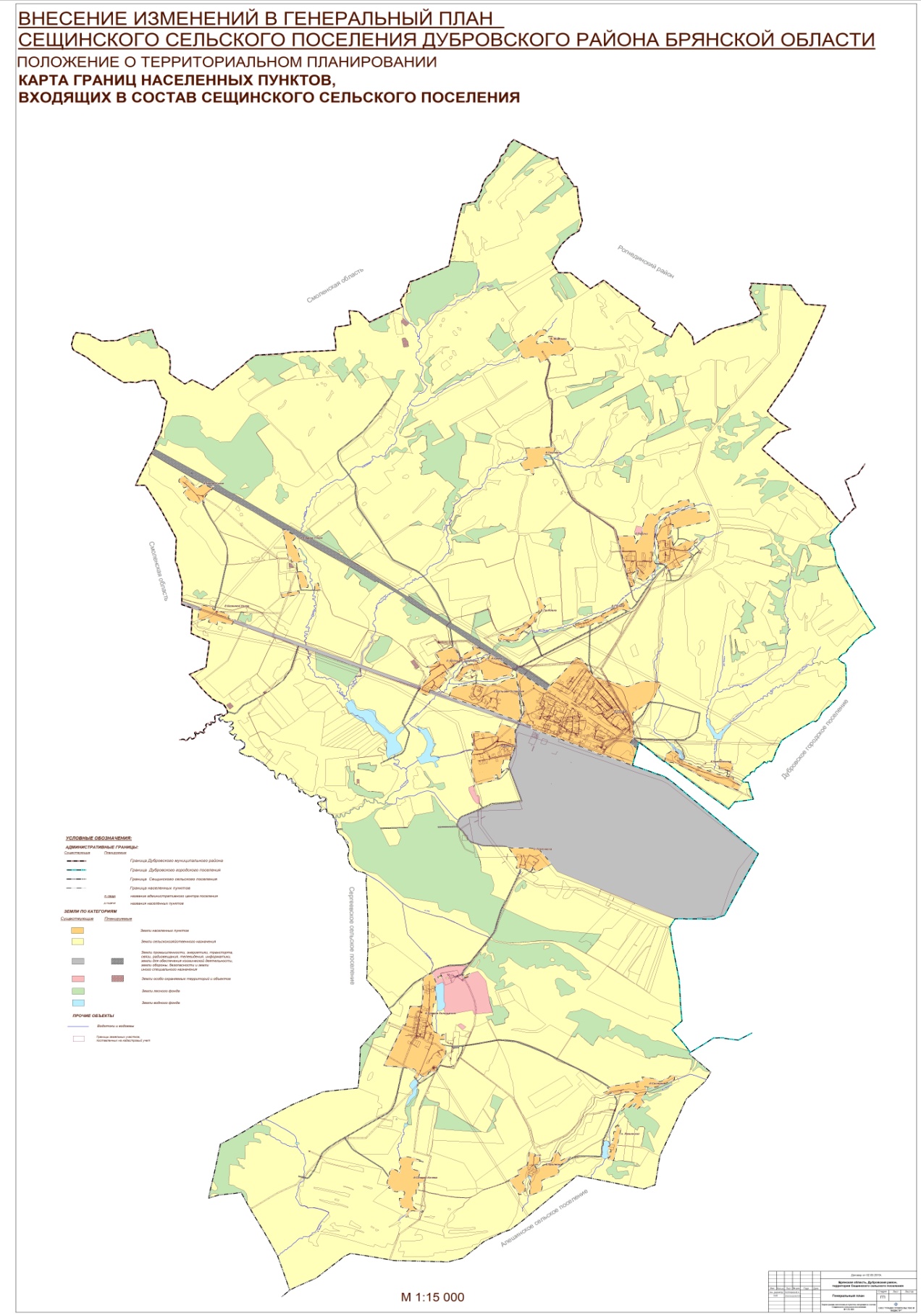 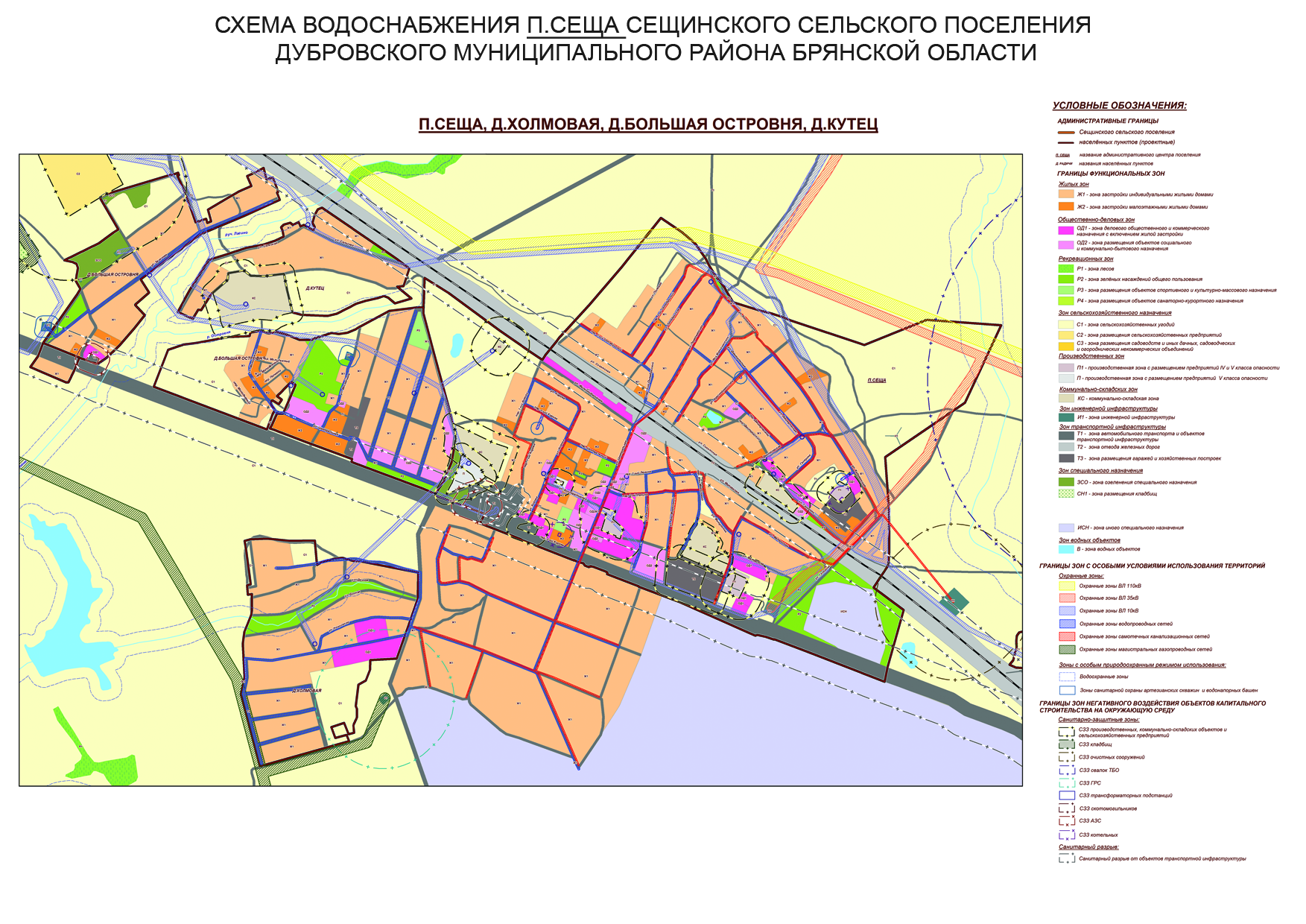 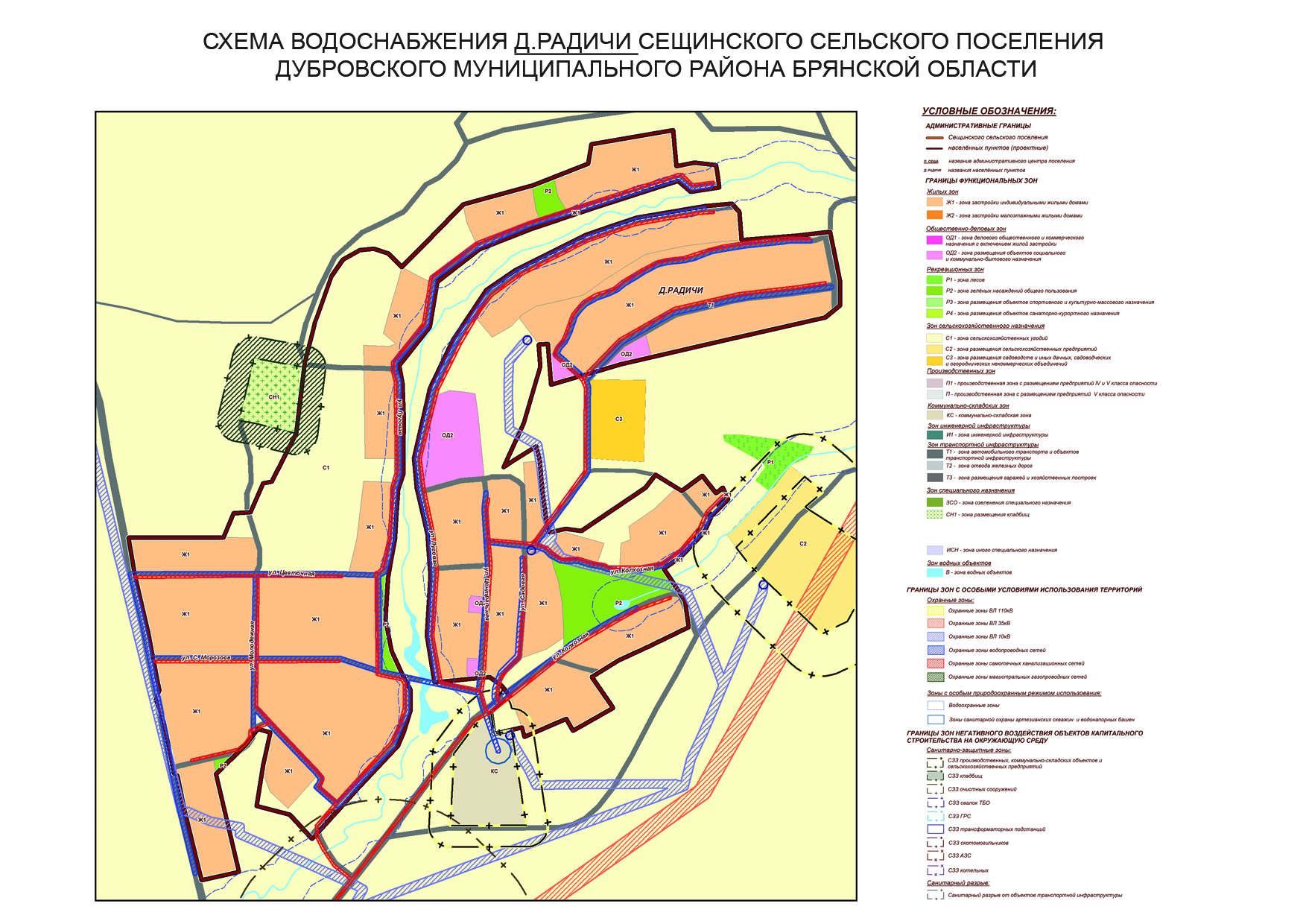 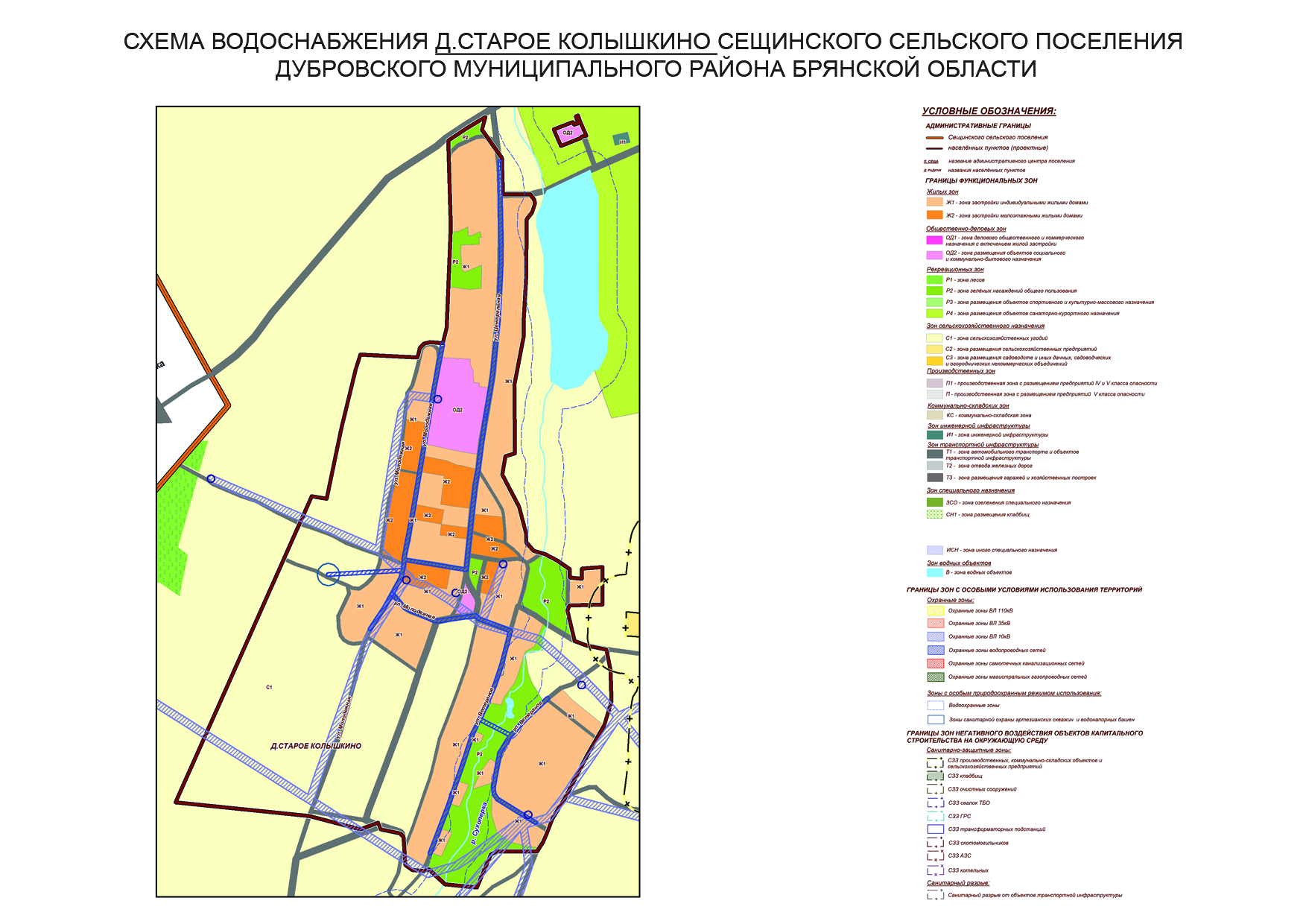 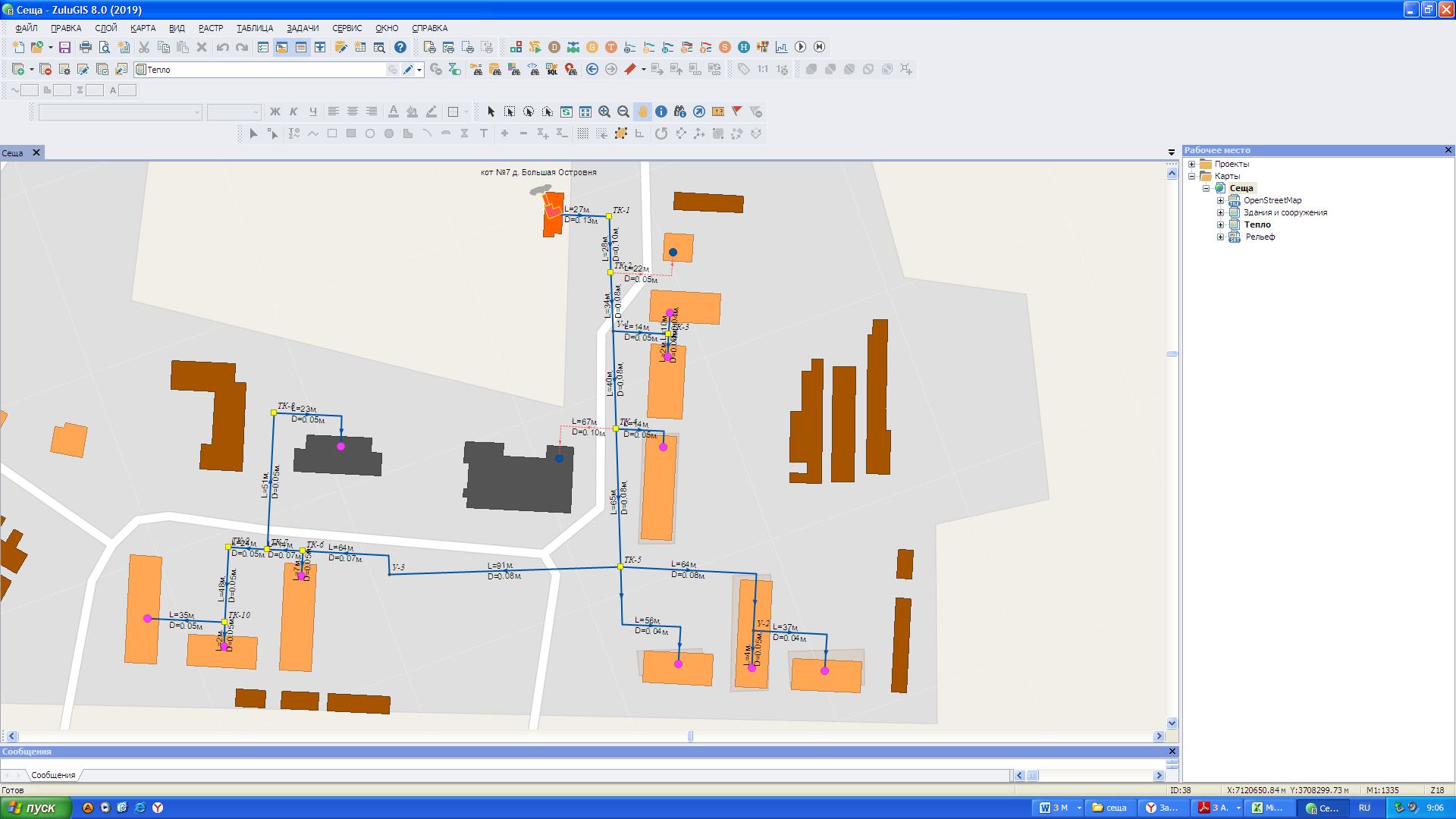 Зона действия производственной котельной  д. Большая Островня.Наименование программыПрограмма комплексного развития систем коммунальной инфраструктуры Сещинского сельского поселения Дубровского муниципального района Брянской области на 2021 – 2031 годы (далее - Программа)Основания для разработки Программы-Федеральный закон от 27.07.2010 N 190-ФЗ (ред. от 08.12.2020) "О теплоснабжении" (с изм. и доп., вступ. в силу с 01.01.2021)Постановление Правительство РФ от 22 октября 2012 г. N 1075 «О ценообразовании в сфере теплоснабжения»-Федеральный закон «О водоснабжении и водоотведении» -с изменениями на 1 апреля 2020 г. (редакция, действующая с 1 января 2021 года)Постановление Правительство РФ от 13 мая 2013 года N 406
«О государственном регулировании тарифов в сфере водоснабжения и водоотведения»-Федеральный закон «Об электроэнергетике» - с изменениями  на 30 декабря 2020 г. (редакция, действующая с 28.01.2021 г.)Постановление Правительство РФ от 29 декабря 2011 года N 1178 «О ценообразовании в области регулируемых цен (тарифов) в электроэнергетике» (с изменениями на 2 марта 2021 года)-Федеральный закон «О газоснабжении в РФ» (с изменениями на 26 июля 2019 года)Постановление Правительство РФ от 29 декабря 2000 года N 1021 «О государственном регулировании цен на газ, тарифов на услуги по его транспортировке и платы за технологическое присоединение газоиспользующего оборудования к газораспределительным сетям на территории Российской Федерации*» - с изменениями на 19 марта 2020 года (редакция, действующая с 13 сентября 2020 года),-Федеральный закон  «Об отходах производства и потребления» - с изменениями на 7 апреля 2020 года
(редакция, действующая с 14 июня 2020 года).Постановление Правительство РФ от 30 мая 2016 года N 484«О ценообразовании в области обращения с твердыми коммунальными отходами» - с изменениями на 29 октября 2019 года (редакция, действующая с 13 сентября 2020 года)Приказ Министерства регионального развития РФ от 06.05.2011 г. №204 «О разработке программ комплексного развития систем коммунальной инфраструктуры муниципальных образований»Постановление Правительства Российской Федерации от 14.06.2013 г. № 502 «Об утверждении требований к    программам комплексного развития систем коммунальной инфраструктуры поселений, городских округов»Заказчик ПрограммыСещинская сельская администрация Дубровского муниципального района Брянской областиРазработчик ПрограммыООО «Некоммерческое Партнерство ТЭКтест-32» Исполнители ПрограммыСещинская сельская администрация Дубровского муниципального района Брянской областиЦель ПрограммыОбеспечение потребителей к 2031 году коммунальными ресурсами нормативного качества при доступной стоимости и обеспечении надежной и эффективной работы коммунальной инфраструктуры:комплексное решение проблемы перехода к устойчивому функционированию и развитию коммунальной сферы;улучшение качества коммунальных услуг с одновременным снижением нерациональных затрат;обеспечение коммунальными ресурсами новых потребителей в соответствии с потребностями жилищного и промышленного строительства;повышение надежности и эффективности функционирования коммунальных систем жизнеобеспечения населения;-	повышение уровня благоустройства и улучшение экологической обстановки города.Задачи ПрограммыОбеспечение надежности и эффективности поставки коммунальных ресурсов за счет масштабной реконструкции и модернизации систем коммунальной инфраструктуры:разработка мероприятий по строительству и модернизации объектов коммунальной инфраструктуры;определение сроков и объема капитальных вложений на реализацию разработанных мероприятий;-определение экономической эффективности от реализации мероприятий.Обеспечение доступности для населения стоимости коммунальных услугВажнейшие целевые индикаторы и показатели Программы–развитие, модернизация и инженерно-техническая оптимизация функционирования систем коммунальной инфраструктуры Сещинского сельского поселения Дубровского муниципального района Брянской области в соответствии с требованиями стандартов качества;  – достижение баланса интересов потребителей товаров и услуг организаций коммунального комплекса и интересов указанных организаций, обеспечивающего доступность этих товаров и услуг для потребителей и эффективное функционирование организаций коммунального комплекса;– повышение надежности систем коммунальной инфраструктуры и качества предоставляемых коммунальных услуг на территории Сещинского сельского поселения Дубровского муниципального района Брянской области. Сроки реализации ПрограммыСрок реализации Программы – 2021-2031 года.Объемы и источники финансированияФинансовые затраты на реализацию Программы на период 2021-2031 г.г. составляют – 24607,948 млн. руб., в том числе:- местный бюджет                 - 822651 руб.- областной бюджет              - 62024,38 руб.,- федеральный бюджет         - 23723273 руб.;в том числе по годам:2021 год – 2457,143 тыс. руб., в том числе:- местный бюджет                 - 1007,143 тыс. руб.- областной бюджет              - 1450 тыс руб.,- федеральный бюджет         - 0,0 руб.;2022 год  - 9626,2314 тыс. руб., в том числе:- местный бюджет                 - 1073,794 тыс. руб.- областной бюджет              - 2412,024 тыс. руб.,- федеральный бюджет         - 6140,4134 тыс. руб.;2023 год  - 4557,143 тыс. руб.;- местный бюджет                 - 1017,143 тыс. руб.- областной бюджет              - 3540 тыс. руб.,- федеральный бюджет         - 0,0 руб.;2024 год  - 2657,143 тыс.  руб.;- местный бюджет                 - 957,143 тыс.  руб.- областной бюджет              - 1700 тыс. руб.,- федеральный бюджет         - 0,0 руб.;2025 год  - 2657,143 тыс.  руб.;- местный бюджет                 - 957,143 тыс.  руб.- областной бюджет              - 1700 тыс. руб.,- федеральный бюджет         - 0,0 руб.;2026-2031 – 4457,143 млн. руб.Контроль за исполнением ПрограммыСещинская сельская администрация Дубровского муниципального района Брянской области;- Совет народных депутатов Дубровского муниципального района Брянской области. Сещинская сельская администрация Дубровского муниципального района Брянской области  осуществляет контроль за реализацией Программы путем  проведения мониторинга. Целью мониторинга Программы комплексного развития систем коммунальной инфраструктуры Сещинского сельского поселения Дубровского муниципального района Брянской области  является периодический контроль ситуации в сфере коммунального хозяйства, а также анализ выполнения мероприятий по модернизации и развитию коммунального комплекса, предусмотренных Программой.Мониторинг Программы комплексного развития систем коммунальной инфраструктуры  включает в себя периодический сбор информации о результатах выполнения мероприятий Программы, а также информации о состоянии и развитии систем коммунальной инфраструктуры.По ежегодным результатам мониторинга осуществляется своевременная корректировка Программы, объемы её финансирования и перечень программных мероприятий.№ Наименование объекта и его местоположениеСостав водозаборного узлаГод ввода в эксплуатациюПроизводительность, тыс.м3/сутГлубина, мНаличие ЗСО 1 пояса, м12345671.п. Сеща ул.Ани Морозовойскважина2018н/дн/дн/д1.п. Сеща ул. Дмитровскаяскважина200728190Отсутств.1.п. Сеща ПМК - 4скважина1965Резервн.146Отсутств.2.д. Колышкиноскважина197222174Отсутств.3.Д.Радичискважина199016183Отсутств.3.Д.Радичискважина196412175Отсутств.4.Д.Большая Островняскважина197263210Отсутств.№ Наименование узла и его местоположениеКол-во и объем резервуаров, м3ОборудованиеОборудованиеОборудованиеОборудование№ Наименование узла и его местоположениеКол-во и объем резервуаров, м3Марка насосаПроизво м3/чНапор, м.сут.Мощность, кВт1. п. Сеща ул. Ани МорозовойВодонапорная башня V=25н/дн/дн/дн/д1. п. Сеща ул. ДмитровскаяВодонапорная башня V=30ЭЦВ8-25-15025150171. п. Сеща ПМК-4Водонапорная башня V=25резервная---2. д. КолышкиноВодонапорная башня V=15ЭЦВ6-10-140101406,33.д. РадичиВодонапорная башня V=25ЭЦВ6-10-120101205,53.д. РадичиВодонапорная башня V=25ЭЦВ6-10-120101205,54.д. Большая ОстровняВодонапорная башня V=15ЭЦВ6-10-120101205,5Тариф, руб./м3без НДС2018 год2019 год2020 годТариф, руб./м3без НДС26,5227,2628,85Тариф, руб./м3без НДС2018 год2019 год2020 годТариф, руб./м3без НДС9,539,8210,07Наименование котельнойУстановленная мощность, Гкал/чВид топливаТепловая нагрузка Гкал/чд. Большая Островня1,72газ0,46п. Сеща, котельная Министерсва обороны РФ15,69газ6,1Тариф, руб./Гкалбез НДС2018 год2019 год2020 годТариф, руб./Гкалбез НДС2202,642263,962325,25Тариф, руб./Гкалбез НДС2018 год2019 год2020 годТариф, руб./Гкалбез НДС1881,471956,952000,59Наименование п/ст.МесторасположениеНапряжение, кВМощность тр-р, кВаСостояние п/стЗагрузка п/ст, %Сещинскаяпос. Сеща35/101600, 4000, 2500удовл.45%Тариф, руб./кВтбез НДС2018 год2019 год2020 годТариф, руб./кВтбез НДС2,462,612,78ПотребностьНазначениеНаселениеНа приготовление пищи и горячее водоснабжение.Учреждения здравоохранения, предприятия общественного и коммунально-бытового назначенияНа приготовление пищи и горячей воды для хозяйственных и санитарно-гигиенических нужд, лечебные процедуры и лабораторные нужды, отопление.Местные районные котельные и отопительные печи.Отопление общественного фонда.Промышленные предприятия.Отопление, вентиляция и технические нужды.№Населенный пунктПротяженность уличных газопроводов, кмКоличество газифицированных квартирУровень газификации, %Дата ввода газопроводов1д. Радичи5,581108219902д.  Холмовая3,32255320023д. Большая Островня1,302329820034п. Сеща12,904717219825н.п. Сеща в/ч132510019826д. Старое Колышкино3,7894701990Тариф, руб./ м3с учетом НДС2018 год2019 год2020 годТариф, руб./ м3с учетом НДС7,097,317,31№ п/пОбъекты образования отходовЧисленность населения, чел.Норматив, кг/год на 1 чел.Количество образующихся отходов, т/год1.п. Сеща40384501817,12.д. Большая Островня366450164,73.д. Глинка224509,94.д. Грибовка34501,355.д.Казённое Узкое24500,96.д. Краснополье194508,557.д. Кутец2845012,68.п. Ленинский045009.д. Мирошки0450010.д. Новое Узкое34501,3511.д. Плетневка34501,3512.д. Прилепы0450013.д. Радичи289450130,0514.д. Сеславль0450015.д. Сосновка24500,916.д. Старая Кочева0450017.д. Старое Колышкино19945089,5518.д. Старое Узкое0450019.д.Холмовая6245027,9ИТОГО:50364502266,2№ п/пОбъекты образования отходовЧисленность населения, чел.Норматив,  м3/год на 1 чел.Количество образующихся отходов, м3/год1.п. Сеща40380,31211,42.д. Большая Островня3660,3109,83.д. Глинка220,36,64.д. Грибовка30,30,95.д.Казённое Узкое20,30,66.д. Краснополье190,35,77.д. Кутец280,38,48.п. Ленинский00,309.д. Мирошки00,3010.д. Новое Узкое30,30,911.д. Плетневка30,30,912.д. Прилепы00,3013.д. Радичи2890,386,714.д. Сеславль00,3015.д. Сосновка20,30,616.д. Старая Кочева00,3017.д. Старое Колышкино1990,359,718.д. Старое Узкое00,3019.д.Холмовая620,318,6ИТОГО:50361510,8Численностьнаселения, чел.01.01.201401.01.201501.01.201601.01.201701.01.201801.01.2019Сещинское СП558857495763520350365036№Наименование населенных пунктов01.01.2019г1п. Сеща40382д. Большая Островня3663д. Кутец284д. Радичи2895д. Старое Колышкино1996д. Мирошки07д. Сеславль08д. Старое Узкое09д. Грибовка310д. Глинка2211д. Прилепы012д. Казенное Узкое213д. Новое Узкое314д. Плетневка315д. Холмовая6216д. Старая Кочева017п. Ленинский018д. Сосновка219д. Краснополье19ИТОГО5036Показатели2019 г.Первая очередь 2029г.Численность населения, тыс. чел.5,044,94Показатели2019 г.Первая очередь 2029г.Численность населения, тыс.чел.5,045,14Название населенного пунктаЧисл. населения, челСуществующее положениеЧисл. населения, чел 1-я очередь п. Сеща40384050д. Большая Островня366378д. Глинка2221д. Грибовка35д.Казённое Узкое23д. Краснополье1921д. Кутец2830п. Ленинский01д. Мирошки00д. Новое Узкое32д. Плетневка33д. Прилепы01д. Радичи289286д. Сеславль00д. Сосновка22д. Старая Кочева00д. Старое Колышкино199199д. Старое Узкое00д.Холмовая6297ИТОГО50365099№НаименованиеЕд. измерения2019год1Общая площадь жилого фонда всего в т.ч.: тыс. м2 общей площади83,01В индивидуальных жилых домах тыс. м2 общей площади65,21В многоквартирных жилых домахтыс. м2 общей площади17,81Специализированный(общежитие)тыс. м2 общей площади-2Аварийный и ветхий фондтыс. м2 общей площади-3Общее число жилых зданий/из них в аварийном состоянииединиц1134Распределение жилого фонда по формам собственности в т.ч.:тыс. м2 общей площади834частнаятыс. м2 общей площади80,94муниципальнаятыс. м2 общей площади2,14общественнаятыс. м2 общей площади-5Инженерное оборудование:%%-5водопровод%%90,25канализация%%55,45центральное отопление%%20,35газ%%91,35ванными( душем)%%62,6Наименование показателейЕд. измеренияСущ. положение1-я очередь Численность постоянного населения в границах проектированиятыс. чел5,045,1Средняя жилобеспеченностьм2/чел.16,518Убыль аварийного и ветхого жилищного фонда (износ более 70%)тыс.м2-0,4Существующий сохраняемый жилой фондтыс.м283,082,6Новое жилищное строительствотыс.м2-10,7Весь жилой фонд к концу периодатыс.м283,093,3Наименование показателей Исх год (тыс.м2)Первая очередь строительства (2019-2029г.г.)Первая очередь строительства (2019-2029г.г.)Первая очередь строительства (2019-2029г.г.)Первая очередь строительства (2019-2029г.г.)Первая очередь строительства (2019-2029г.г.)Первая очередь строительства (2019-2029г.г.)Наименование показателей Исх год (тыс.м2)СохраняемыйСохраняемыйНовое строительство.Новое строительство.всего на конец периодавсего на конец периодаНаименование показателей Исх год (тыс.м2)тыс.м2тыс.челтыс.м2тыс.челтыс.м2тыс.челМалоэтажная  застройка83,082,65,0410,70,0693,35,1Состав сельского поселения (перечень населенных пунктов)Жилищный фонд  тыс. кв.мЖилищный фонд тыс. кв.м на первую очередьЖилищный фонд тыс. кв.м на расчетный срокНовое строительство тыс. кв.м на первую очередьНовое строительство тыс. кв.м расчетный срокВсего Новое строительство тыс. кв.м п. Сеща27,126,926,9---д. Большая Островня8,114,214,26,1-6,1д. Глинка1,61,61,6---д. Грибовка1,11,11,1---д.Казённое Узкое0,30,30,3---д. Краснополье4,64,64,6---д. Кутец3,43,43,4---п. Ленинский------д. Мирошки------д. Новое Узкое1,71,71,7---д. Плетневка1,71,71,7---д. Прилепы----д. Радичи13,813,627,2-13,713,7д. Сеславль------д. Сосновка2,52,52,5---д. Старая Кочева---д. Старое Колышкино9,29,29,2---д.Старое Узкое------д.Холмовая7,912,512,54,6-4,6Итого83,093,3117,610,713,724,4№ Муниципальное образованиеГодыПериодПредельные индексы (процентов)1.Сещинское сельское поселение2021с 1 января по 30 июня01.Сещинское сельское поселение2021с 1 июля по 31 декабря5,41.Сещинское сельское поселение2022-2023с 1 января по 30 июня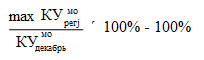 1.Сещинское сельское поселение2022-2023с 1 июля по 31 декабря№МуниципальноеобразованиеОбоснование величины предельных (максимальных) индексов изменения размера вносимой гражданами платы за коммунальные услуги в муниципальных образованиях с 1 июля 2021 года1.Сещинское сельское поселениестепень благоустройства жилого фонда: газовое отопление по нормативу потребления 11,7 куб. м/кв.м с одновременным использованием газа на другие цели по нормативу потребления 17,7 куб. м/чел. с прогнозным ростом тарифа на 5,4% в размере 5348,08 руб. за 1000 куб. м;централизованное холодное водоснабжение по нормативу потребления 2,11 куб. м/чел с прогнозным ростом тарифа на 5,0% в размере 31,19 руб. за куб.м;электроснабжение по прибору учета с объемом потребления 115,0 кВт/ч/чел. с прогнозным ростом тарифа на 5,0% в размере 2,92 руб./кВт/час;обращение с твердыми коммунальными отходами по нормативу накопления 2,03 куб. м/чел./год с прогнозным снижением тарифа на 2,0% в размере 463,60 руб./куб. м.Численность населения Брянской области – 1192491 чел., муниципального образования – 4852 чел.;численность населения, изменение размера платы за коммунальные услуги в отношении которого равно установленному предельному индексу – 2 чел., доля в общей численности муниципального образования – 0,04%, доля в общей численности Брянской области – 0,0002%; численность населения, изменение размера платы за коммунальные услуги в отношении которого равно (или менее) установленному индексу по Брянской области – 1784 чел., доля в общей численности муниципального образования – 36,77%, доля в общей численности Брянской области – 0,1496%;численность населения, изменение размера платы за коммунальные услуги в отношении которого более установленного индекса по Брянской области, но менее (или равно) установленного предельного индекса, превышающего установленный индекс по субъекту РФ не более чем на величину отклонения по субъекту РФ – 3068 чел., доля в общей численности муниципального образования – 63,23%, доля в общей численности Брянской области – 0,2573%;численность населения, изменение размера платы за коммунальные услуги в отношении которого более установленного индекса по Брянской области – 3068 чел., доля в общей численности муниципального образования – 63,23%, доля в общей численности Брянской области – 0,2573%Наименование ресурсаПоказатели качестваЭлектрическая энергия    Напряжение - 220 (или 380) вольт, частота - 50 ГцОтсутствие отклонений напряжения и частоты тока выше допустимых значений.Тепловая энергия (отопление и горячее водоснабжение)   Температура и количество теплоносителя должны обеспечивать температуру внутри помещения и температуру горячей воды в соответствии с правилами предоставления коммунальных услуг гражданам. В помещениях социально-культурного назначения и административных зданий – в соответствии с отраслевыми стандартами, в других помещениях по договорам с потребителями. Качество горячей воды в системах с открытым водоразбором должно соответствовать требованиям санитарных норм и правилВодоснабжение Соответствие качества воды требованиям санитарных норм и правилВодоотведениеБесперебойное функционированиеВывоз ТБОВывоз, в соответствии с графиком, согласованным потребителемНаименование видаресурсоснабженияПоказатели надежностиЭлектрическая энергияОбеспечение качества электроснабжения в соответствии с п. 4.2. Количество перерывов в электроснабжении потребителей, вследствие аварий и инцидентов в системе электроснабженияТепловая энергия (отопление и ГВС)Обеспечение качества теплоснабжения в соответствии с п. 4.2. Количество перерывов в теплоснабжении потребителей, вследствие аварий и инцидентов в системе теплоснабженияВодоснабжениеОбеспечение качества водоснабжения в соответствии с п. 4.2. Количество перерывов в водоснабжении потребителей, вследствие аварий и инцидентов в системе водоснабженияВодоотведениеКоличество перерывов в водоотведении от объектов недвижимости, вследствие аварий и инцидентов в системе водоотведенияВывоз твердых бытовых отходовОбеспечение регулярности и полноты вывоза ТБО в соответствии с п. 4.2N п/пОжидаемые результаты ПрограммыЦелевые индикаторыЦелевые индикаторы12231Теплоэнергетическое хозяйствоТеплоэнергетическое хозяйствоТеплоэнергетическое хозяйство1.1Технические показателиТехнические показателиТехнические показатели1.1.1Надежность обслуживания систем теплоснабженияПовышение надежности работы системытеплоснабжения в соответствии с нормативными требованиямиКоличество аварий и повреждений на 1 км сети в годКоличество аварий и повреждений на 1 км сети в год1.1.1Надежность обслуживания систем теплоснабженияПовышение надежности работы системытеплоснабжения в соответствии с нормативными требованиямиИзнос коммунальных системИзнос коммунальных систем1.1.1Надежность обслуживания систем теплоснабженияПовышение надежности работы системытеплоснабжения в соответствии с нормативными требованиямиПротяженность сетей, нуждающихся в заменеПротяженность сетей, нуждающихся в замене1.1.1Надежность обслуживания систем теплоснабженияПовышение надежности работы системытеплоснабжения в соответствии с нормативными требованиямиДоля ежегодно заменяемых сетейДоля ежегодно заменяемых сетей1.1.1Надежность обслуживания систем теплоснабженияПовышение надежности работы системытеплоснабжения в соответствии с нормативными требованиямиУровень потерь и неучтенных расходов тепловой энергииУровень потерь и неучтенных расходов тепловой энергии1.1.2Сбалансированность систем теплоснабжения Обеспечение услугами теплоснабжения новых объектов капитального строительства социального или промышленного назначенияУровень использования производственных мощностейУровень использования производственных мощностей1.1.3Ресурсная эффективность теплоснабжения Повышение эффективности работы системы теплоснабженияУдельный расход электроэнергииУдельный расход электроэнергии1.1.3Ресурсная эффективность теплоснабжения Повышение эффективности работы системы теплоснабженияУдельный расход топливаУдельный расход топлива2Водопроводно-канализационное хозяйствоВодопроводно-канализационное хозяйствоВодопроводно-канализационное хозяйство2.1Технические показателиТехнические показателиТехнические показатели2.1.1Надежность обслуживания систем водоснабжения и водоотведения Повышение надежности работы системы водоснабжения и водоотведения в соответствии с нормативными требованиямиКоличество аварий и повреждений на 1 км сети в годКоличество аварий и повреждений на 1 км сети в год2.1.1Надежность обслуживания систем водоснабжения и водоотведения Повышение надежности работы системы водоснабжения и водоотведения в соответствии с нормативными требованиямиИзнос коммунальных системИзнос коммунальных систем2.1.1Надежность обслуживания систем водоснабжения и водоотведения Повышение надежности работы системы водоснабжения и водоотведения в соответствии с нормативными требованиямиПротяженность сетей, нуждающихся в заменеПротяженность сетей, нуждающихся в замене2.1.1Надежность обслуживания систем водоснабжения и водоотведения Повышение надежности работы системы водоснабжения и водоотведения в соответствии с нормативными требованиямиДоля ежегодно заменяемых сетейДоля ежегодно заменяемых сетей2.1.1Надежность обслуживания систем водоснабжения и водоотведения Повышение надежности работы системы водоснабжения и водоотведения в соответствии с нормативными требованиямиУровень потерь и неучтенных расходов водыУровень потерь и неучтенных расходов воды2.1.2Сбалансированность систем водоснабжения и водоотведения Обеспечение услугами водоснабжения и водоотведения новых объектов капитального строительства социального или промышленного назначенияУровень использования производственных мощностейУровень использования производственных мощностей2.1.2Сбалансированность систем водоснабжения и водоотведения Обеспечение услугами водоснабжения и водоотведения новых объектов капитального строительства социального или промышленного назначенияНаличие дефицита мощности (уровень очистки воды, уровень очистки стоков)Наличие дефицита мощности (уровень очистки воды, уровень очистки стоков)2.1.2Сбалансированность систем водоснабжения и водоотведения Обеспечение услугами водоснабжения и водоотведения новых объектов капитального строительства социального или промышленного назначенияОбеспеченность потребителей приборами учетаОбеспеченность потребителей приборами учета2.1.3Ресурсная эффективность водоснабжения и водоотведения. Повышение эффективности работы систем водоснабжения и водоотведенияУдельный расход электроэнергииУдельный расход электроэнергии3ЭлектроснабжениеЭлектроснабжениеЭлектроснабжение3.1Технические показателиТехнические показателиТехнические показатели3.1.1Надежность обслуживания систем электроснабже-ния. Повышение надежности работы системыэлектроснабжения в соответствии с нормативными требованиямиКоличество аварий и повреждений на 1 км сети в годКоличество аварий и повреждений на 1 км сети в год3.1.1Надежность обслуживания систем электроснабже-ния. Повышение надежности работы системыэлектроснабжения в соответствии с нормативными требованиямиИзнос коммунальных системИзнос коммунальных систем3.1.1Надежность обслуживания систем электроснабже-ния. Повышение надежности работы системыэлектроснабжения в соответствии с нормативными требованиямиПротяженность сетей, нуждающихся в заменеПротяженность сетей, нуждающихся в замене3.1.1Надежность обслуживания систем электроснабже-ния. Повышение надежности работы системыэлектроснабжения в соответствии с нормативными требованиямиДоля ежегодно заменяемых сетейДоля ежегодно заменяемых сетей3.1.1Надежность обслуживания систем электроснабже-ния. Повышение надежности работы системыэлектроснабжения в соответствии с нормативными требованиямиУровень потерь электрической энергииУровень потерь электрической энергии3.1.2Сбалансированность систем электроснабженияОбеспечение услугами электроснабжения новых объектов капитального строительства социального или промышленного назначенияУровень использования производственных мощностейУровень использования производственных мощностей3.1.2Сбалансированность систем электроснабженияОбеспечение услугами электроснабжения новых объектов капитального строительства социального или промышленного назначенияОбеспеченность потребителей приборами учетаОбеспеченность потребителей приборами учета3.1.3Ресурсная эффективность электроснабжения Повышение эффективности работы систем электроснабженияУдельные нормативы потребленияУдельные нормативы потребления4ГазоснабжениеГазоснабжениеГазоснабжение4.1Технические показателиТехнические показателиТехнические показатели4.1.1Надежность обслуживания систем газоснабженияИзнос коммунальных системИзнос коммунальных системПовышение надежности работы систем газоснабжения в соответствии с нормативными требованиямиПротяженность газопроводов, нуждающихся в заменеПротяженность газопроводов, нуждающихся в замене4.1.2Сбалансированность систем газоснабжения Обеспечение услугами газоснабжения новых объектов капитального строительства социального или промышленного назначенияУровень использования производственных мощностейУровень использования производственных мощностей4.1.2Сбалансированность систем газоснабжения Обеспечение услугами газоснабжения новых объектов капитального строительства социального или промышленного назначенияОбеспеченность потребителей приборами учетаОбеспеченность потребителей приборами учета4.1.3Ресурсная эффективность систем газоснабжения Повышение эффективности работы газоснабженияУдельные нормативы потребленияУдельные нормативы потребленияНаименованиецелевогоиндикатораОбласть примененияФактическоезначение 2020 г.Значение целевого     показателяна 2031 г.РациональноезначениеПримечание1. Теплоэнергетическое хозяйство1. Теплоэнергетическое хозяйство1. Теплоэнергетическое хозяйство1. Теплоэнергетическое хозяйство1. Теплоэнергетическое хозяйство1. Теплоэнергетическое хозяйство1.1. Технические (надежностные) показатели1.1. Технические (надежностные) показатели1.1. Технические (надежностные) показатели1.1. Технические (надежностные) показатели1.1. Технические (надежностные) показатели1.1. Технические (надежностные) показатели1.1.1. Надежность обслуживания систем теплоснабжения1.1.1. Надежность обслуживания систем теплоснабжения1.1.1. Надежность обслуживания систем теплоснабжения1.1.1. Надежность обслуживания систем теплоснабжения1.1.1. Надежность обслуживания систем теплоснабжения1.1.1. Надежность обслуживания систем теплоснабженияКоличество аварий и повреждений на 1 км сети в год (с учетом повреждения оборудования)Используется для оценки надежности работы систем теплоснабжения, анализа необходимой замены сетей и оборудования и определения потребности в инвестицияхн/д0,30,3Количество аварий и повреждений, требующих проведения аварийно -восстановительных работ (как с отключением потребителей, так и без него), определяется по журналам аварийно -диспетчерской службы предприятия. В результате реализации Программы значение данного показателя не должно превышать 0,3 аварии на 1 км сетиИзноскоммунальных систем, %Используется для оценки надежности работы систем теплоснабжения, анализа необходимой замены оборудования и определения потребности в инвестицияхн/д55Конкретное значение определяется по данным организации, оказывающей услуги по теплоснабжениюПротяженность сетей, нуждающихся в замене, % от общей протяженностиИспользуется для оценки объемов работ и затрат на ремонт сетей0105Конкретное значение определяется по данным организации, оказывающей услуги по теплоснабжениюДоля ежегодноЗаменяемых сетей, в% от их общейпротяженностиИспользуется для оценкиобъемов работ и затрат на ремонт сетей н/д53Конкретное значение определяется исходяДоля ежегодноЗаменяемых сетей, в% от их общейпротяженностиИспользуется для оценкиобъемов работ и затрат на ремонт сетей из соотношения показателей потребности в замене изношенных сетей, финансовых и производственно-технических возможнос-тей организаций теплоснабжения, социальных ограничений в динамике тарифов и возможностей бюджета по целевому финансированию либо возврату кредитных ресурсовДоля ежегодноЗаменяемых сетей, в% от их общейпротяженностиИспользуется для оценкиобъемов работ и затрат на ремонт сетей из соотношения показателей потребности в замене изношенных сетей, финансовых и производственно-технических возможнос-тей организаций теплоснабжения, социальных ограничений в динамике тарифов и возможностей бюджета по целевому финансированию либо возврату кредитных ресурсовДоля ежегодноЗаменяемых сетей, в% от их общейпротяженностиИспользуется для оценкиобъемов работ и затрат на ремонт сетей из соотношения показателей потребности в замене изношенных сетей, финансовых и производственно-технических возможнос-тей организаций теплоснабжения, социальных ограничений в динамике тарифов и возможностей бюджета по целевому финансированию либо возврату кредитных ресурсовДоля ежегодноЗаменяемых сетей, в% от их общейпротяженностиИспользуется для оценкиобъемов работ и затрат на ремонт сетей из соотношения показателей потребности в замене изношенных сетей, финансовых и производственно-технических возможнос-тей организаций теплоснабжения, социальных ограничений в динамике тарифов и возможностей бюджета по целевому финансированию либо возврату кредитных ресурсовУровень потерь инеучтенных расходов тепловой энергии, % от общего объемаИспользуется для оценкинадежности систем теплоснабжения1852На 2020 г. уровень потерь тепловойэнергии составляет 7%. В ходе реализации Программы в 2031 г. - 5 %.1.1.2. Сбалансированность систем теплоснабжения1.1.2. Сбалансированность систем теплоснабжения1.1.2. Сбалансированность систем теплоснабжения1.1.2. Сбалансированность систем теплоснабжения1.1.2. Сбалансированность систем теплоснабжения1.1.2. Сбалансированность систем теплоснабженияУровень использования производственных мощностей, % отмощностиИспользуется для оценкикачества оказываемыхуслугн/д8593Конкретное значение определяется исходя из данных организации, оказывающей услуги в сфере теплоснабжения2. Водоснабжение2. Водоснабжение2. Водоснабжение2. Водоснабжение2. Водоснабжение2. Водоснабжение2.1. Технические (надежностные) показатели2.1. Технические (надежностные) показатели2.1. Технические (надежностные) показатели2.1. Технические (надежностные) показатели2.1. Технические (надежностные) показатели2.1. Технические (надежностные) показатели2.1.1. Надежность обслуживания систем водоснабжения2.1.1. Надежность обслуживания систем водоснабжения2.1.1. Надежность обслуживания систем водоснабжения2.1.1. Надежность обслуживания систем водоснабжения2.1.1. Надежность обслуживания систем водоснабжения2.1.1. Надежность обслуживания систем водоснабженияКоличество аварий и повреждений на1 км сети в год (с учетом повреждения оборудования)Используется для оценкинадежности работы систем водоснабжения, анализа необходимой замены сетей и оборудования и определенияпотребности в инвестицияхн/д1,90,3Количество аварий и повреждений, требующих проведения аварийно - восстановительных работ как с отключением потребителей, так и без него, определяется по журналам аварийно –диспетчерской службы предприятия. В результате реализации Программы значение данного показателя не должнопревышать 1,9 аварии на 1 км сетиКоличество аварий и повреждений на1 км сети в год (с учетом повреждения оборудования)Используется для оценкинадежности работы систем водоснабжения, анализа необходимой замены сетей и оборудования и определенияпотребности в инвестицияхКоличество аварий и повреждений, требующих проведения аварийно - восстановительных работ как с отключением потребителей, так и без него, определяется по журналам аварийно –диспетчерской службы предприятия. В результате реализации Программы значение данного показателя не должнопревышать 1,9 аварии на 1 км сетиКоличество аварий и повреждений на1 км сети в год (с учетом повреждения оборудования)Используется для оценкинадежности работы систем водоснабжения, анализа необходимой замены сетей и оборудования и определенияпотребности в инвестицияхКоличество аварий и повреждений, требующих проведения аварийно - восстановительных работ как с отключением потребителей, так и без него, определяется по журналам аварийно –диспетчерской службы предприятия. В результате реализации Программы значение данного показателя не должнопревышать 1,9 аварии на 1 км сетиИспользуется для оценкинадежности работы систем водоснабжения, анализа необходимой замены сетей и оборудования и определенияпотребности в инвестицияхКоличество аварий и повреждений, требующих проведения аварийно - восстановительных работ как с отключением потребителей, так и без него, определяется по журналам аварийно –диспетчерской службы предприятия. В результате реализации Программы значение данного показателя не должнопревышать 1,9 аварии на 1 км сетиКоличество аварий и повреждений, требующих проведения аварийно - восстановительных работ как с отключением потребителей, так и без него, определяется по журналам аварийно –диспетчерской службы предприятия. В результате реализации Программы значение данного показателя не должнопревышать 1,9 аварии на 1 км сетиИзноскоммунальныхсистем %Используется для оценки  надежности работы систем водоснабжения, анализа необходимой замены оборудования и определения потребности в инвестицияхн/д55Конкретное значение определяется по данным организации, оказывающей услуги по водоснабжениюПротяженностьсетей, нуждающихся в замене, % от общейпротяженностиИспользуется для оценки объемов работ и затрат на ремонт сетейн/д100Конкретное значение определяется по данным организации, оказывающей услуги по водоснабжениюДоля ежегодно заменяемых сетей, в % от их общей протяженностиИспользуется для оценки объемов работ и затрат   на ремонт сетейн/д5,55,5Конкретное значение определяется исходя из соотношения показателей потребности в замене изношенных сетей, финансовых и производственно-технических возможнос-тей организаций водоснабжения, социальных ограничений в динамике тарифов и возможностей бюджета по целевому финансированию либо возврату кредитных ресурсовУровень потерь и неучтенных расходов, % от общего объемаИспользуется для оценки надежности систем водоснабжениян/д1212В ходе реализации Программы в 2031 г. – 12-15 %.2.1.2. Сбалансированность систем водоснабжения2.1.2. Сбалансированность систем водоснабжения2.1.2. Сбалансированность систем водоснабжения2.1.2. Сбалансированность систем водоснабжения2.1.2. Сбалансированность систем водоснабжения2.1.2. Сбалансированность систем водоснабженияОтносительноеснижение годового количества отключенийводоснабженияжилых домов, %Используется для оценки качества оказываемых услугн/д8885Конкретное значение определяется исходя из данных организации, оказывающей услуги в сфере водоснабжения3. Водоотведение3. Водоотведение3. Водоотведение3. Водоотведение3. Водоотведение3. Водоотведение3.1. Технические (надежностные) показатели3.1. Технические (надежностные) показатели3.1. Технические (надежностные) показатели3.1. Технические (надежностные) показатели3.1. Технические (надежностные) показатели3.1. Технические (надежностные) показатели3.1.1. Надежность обслуживания систем водоотведения3.1.1. Надежность обслуживания систем водоотведения3.1.1. Надежность обслуживания систем водоотведения3.1.1. Надежность обслуживания систем водоотведения3.1.1. Надежность обслуживания систем водоотведения3.1.1. Надежность обслуживания систем водоотведенияКоличество аварий и повреждений на 1 км сети в год (с учетом повреждения оборудования)Используется для оценки надежности работы систем водоотведения, анализа необходимой замены сетей и оборудования и определения потребности в инвестицияхн/д1,00,2Количество аварий и повреждений, требующих проведения аварийно – восстановительных работ как с отключением потребителей, так и без него, определяется по журналам аварийно – диспетчерской службы предприятия. В результате реализации Программы значение данного показателя не должно превышать 1,0 аварии на 1 км сетиИзноскоммунальных систем, %Используется для оценки надежности работы систем водоотведения, анализа необ-ходимой замены оборудования и определения потребности в инвестицияхн/д33Конкретное значение определяется по данным организации, оказывающей услуги по водоотведениюПротяженностьсетей, нуждающихся в замене, % от общейпротяженностиИспользуется для оценки объемов работ и затрат на ремонт сетейн/д00Конкретное значение определяется по данным организации, оказывающей услуги по водоотведениюДоля ежегодно заменяемых сетей, в % от их общей протяженностиИспользуется для оценки объемов работ и затрат на ремонт сетейн/д55Конкретное значение определяется исходя из соотношения показателей потребности в замене изношенных сетей, финансовых и производственно – технических возмож-ностей организаций водоотведения, социальных ограничений в динамике тарифов и возможностей бюджета по целевому финансированию либо возврату кредитных ресурсов3.1.2. Сбалансированность систем водоотведения3.1.2. Сбалансированность систем водоотведения3.1.2. Сбалансированность систем водоотведения3.1.2. Сбалансированность систем водоотведения3.1.2. Сбалансированность систем водоотведения3.1.2. Сбалансированность систем водоотведенияОтносительное снижение годового количестваОтключений водоснабженияжилых домов, %Используется для оценки качества оказываемых услугн/д8887Конкретное значение определяется исходя из данных организации, оказывающей услуги в сфере водоотведения4. Электроснабжение4. Электроснабжение4. Электроснабжение4. Электроснабжение4. Электроснабжение4. Электроснабжение4.1. Технические (надежностные) показатели4.1. Технические (надежностные) показатели4.1. Технические (надежностные) показатели4.1. Технические (надежностные) показатели4.1. Технические (надежностные) показатели4.1. Технические (надежностные) показатели4.1.1. Надежность обслуживания систем электроснабжения4.1.1. Надежность обслуживания систем электроснабжения4.1.1. Надежность обслуживания систем электроснабжения4.1.1. Надежность обслуживания систем электроснабжения4.1.1. Надежность обслуживания систем электроснабжения4.1.1. Надежность обслуживания систем электроснабженияКоличество аварий и повреждений на 1 км сетей в год  (с учетом повреждений оборудования)Используется для оценки надежности работы систем электроснабжения, анализа необходимой замены сетей и оборудования и определения потребности в инвестицияхн/д0,20,2Количество аварий и повреждений, требующих проведения аварийно-восстановительных работ как с отключением потребителей, так и без него, определяется по журналам аварийно -диспетчерской службы предприятия. В ходе реализации Программы в 2031 г. уровень аварийности на 1 км составит– 0,2Износкоммунальных сетей, %Используется для оценки надежности работы систем электроснабжения, анализа необходимой замены сетей и оборудования и определения потребности в инвестицияхн/д233Конкретное значение определяется по данным сетевой организацииПротяженность сетей, нуждающихся в замене, % от общейпротяженностиИспользуется для оценки надежности работы систем электроснабжения, анализа необходимой замены сетей и оборудования и определения потребности в инвестицияхн/д00Конкретное значение определяется по данным сетевой организацииДоля ежегодно заменяемых сетей, в % от их общей протяженностиИспользуется для оценки объемов работ и затрат на ремонт сетейн/д33Конкретное значение определяется исходя из соотношения показателей потребности в замене изношенных сетей, финансовых и производственно - технических возможностей организаций, оказывающих услуги в сфере электроснабжения, социальных ограничений в динамике тарифов и возможностей бюджета по целевому финансированию либо возврату кредитных ресурсовУровень потерь электрической энергии, %Используется для оценки надежности работы систем электроснабжениян/д32,5Уровень потерь электроэнергии в системе электроснабжения на 2031 – 3 %.4.1.2. Сбалансированность систем коммунальной инфраструктуры4.1.2. Сбалансированность систем коммунальной инфраструктуры4.1.2. Сбалансированность систем коммунальной инфраструктуры4.1.2. Сбалансированность систем коммунальной инфраструктуры4.1.2. Сбалансированность систем коммунальной инфраструктуры4.1.2. Сбалансированность систем коммунальной инфраструктурыУровень использования производственныхмощностей, % от установленной мощностиИспользуется для оценки надежности работы систем электроснабжениян/д8080Конкретное значение определяется исходя из данных сетевой организации5. Газоснабжение5. Газоснабжение5. Газоснабжение5. Газоснабжение5. Газоснабжение5. Газоснабжение5.1. Технические (надежностные) показатели5.1. Технические (надежностные) показатели5.1. Технические (надежностные) показатели5.1. Технические (надежностные) показатели5.1. Технические (надежностные) показатели5.1. Технические (надежностные) показатели5.1.1. Надежность обслуживания систем газоснабжения5.1.1. Надежность обслуживания систем газоснабжения5.1.1. Надежность обслуживания систем газоснабжения5.1.1. Надежность обслуживания систем газоснабжения5.1.1. Надежность обслуживания систем газоснабжения5.1.1. Надежность обслуживания систем газоснабженияКоличество аварий и повреждений на 1 км сетей в год (с учетом повреждений оборудования)Используется для оценки надежности работы систем газоснабжения, анализа необходимой замены сетей и оборудования и определения потребности в инвестицияхн/д00Количество аварий и повреждений, требующих проведения аварийно-восстановительных работ как с отключением потребителей, так и без него, определяется по журналам аварийно -диспетчерской службы предприятия.Износкоммунальных сетей, %Используется для оценки надежности работы систем газоснабжения, анализа необходимой замены сетей и оборудования и определения потребности в инвестицияхн/д55Конкретное значение определяется по данным газоснабжающей организацииПротяженность сетей, нуждающихся в замене, % от общей протяженностиИспользуется для оценки надежности работы систем газоснабжения, анализа необходимой замены сетей и оборудования и определения потребности в инвестицияхн/д70Конкретное значение определяется по данным газоснабжающей организацииДоля ежегодно заменяемых сетей, в % от их общей протяженностиИспользуется для оценки объемов работ и затрат на ремонт сетейн/д0,4н/дКонкретное значение определяется исходя из соотношения показателей потребности в замене изношенных сетей, финансовых и производственно - технических возможностей организаций, оказывающих услуги в сфере газоснабжения, социальных ограничений в динамике тарифов и возможностей бюджета по целевому финансированию либо возврату кредитных ресурсов№Наименование мероприятийСтоимостьработСроки выполненияСроки выполненияСроки выполненияСроки выполненияСроки выполненияСроки выполнения№Наименование мероприятийСтоимостьработ202120222023202420252026-2031Водопроводно-канализационное х-во Водопроводно-канализационное х-во тыс. руб.16008765,08937001800180018001Реконструкция существующих сетей и сооружений централизованного водоснабжения поселка Сещатыс. руб.------2Строительство водопроводных сетей до потребителей не обеспеченных центра-лизованным водоснабжением в п. Сещатыс. руб.------3Строительство водопроводных сетей в д. Кутец ул. Сельскаятыс. руб.--1200---4Строительство водопроводных сетей до потребителей не обеспеченных центра-лизованным водоснабжением в д. Радичитыс. руб.------5Строительство водопроводных сетей до потребителей не обеспеченных централизованным водоснабжением в деревне Большая Островнятыс. руб.------6Строительство водопроводных сетей до потребителей не обеспеченных централизованным водоснабжением в деревне Старое Колышкинотыс. руб------7Строительство водопроводных сетей в д. Холмовая (от системы центра-лизованного водоснабжения п. Сеща)тыс. руб.------8Строительство водонапорной башни в д. Большая Островнятыс. руб600700700---9Строительство новых очистных соо-ружений, перекладка ветхих и прокладка новых сетей канализации в п. Сещатыс. руб.10001800180018001800180010Строительство очистных сооружений в д. Большая Островнятыс. руб------11Строительство сетей хозяйственно-бытовой канализации в деревне Радичитыс. руб.------12Разработка и реализация схем водоотведения на п. Сеща и д. Радичитыс. руб------Федеральный проект «Чистая вода»Федеральный проект «Чистая вода»тыс. руб.-6265,089----13Реконструкция водозабора в д. Большая Островня:- местный бюджет- областной бюджет- федеральный бюджеттыс. руб.-62,6508962,024386140,4134----ТеплоснабжениеТеплоснабжениетыс. руб.857,143857,143857,143857,143857,143857,1431.  Реконструкция сетей теплоснабжения1.  Реконструкция сетей теплоснабжениятыс. руб.857,143857,143857,143857,143857,143857,143Объекты газоснабженияОбъекты газоснабжениятыс. руб.------1Строительство газопроводов низкого давления в поселке Сеща.тыс. руб.------2Строительство газопроводов низкого давления в деревне Холмоваятыс. руб.------3Строительство газопроводов низкого давления в деревне Большая Островнятыс. руб.------4Строительство газопроводов низкого давления в деревне Радичитыс. руб.------Объекты электроснабженияОбъекты электроснабжениятыс. руб.------1Строительство ТП 10/0.4 кВ, а также ВЛ 10 кВ в деревне Большая Островнятыс. руб.------2Обеспечение мер по устранению износа электрооборудования, для этого следует предусмотреть постоянное проведение работ по обновлению изношенного оборудования, его модернизацию,  реконструкцию, техперевооружение и заменутыс. руб.------ТБОТБОтыс. руб.------1Установка контейнеров для сбора мусоратыс. руб.------2Ограждение мест установки контейнеров для сбора мусоратыс. руб.------3Организация сбора и транспортировки ТБО от садоводческих и дачных объединений и вовлечение их в систему санитарной очисткитыс. руб.------№УслугиТарифы на коммунальные услуги по годам в руб.Тарифы на коммунальные услуги по годам в руб.Тарифы на коммунальные услуги по годам в руб.Тарифы на коммунальные услуги по годам в руб.Тарифы на коммунальные услуги по годам в руб.Тарифы на коммунальные услуги по годам в руб.№Услуги202120222023202420252026-20311Холодное водоснабжение, за 1 м328,2529,8931,6233,235,1337,242Водоотведение, за 1 м310,0710,3210,5810,8411,3912,03Теплоснабжение, за 1 Гкалд. Большая Островня2325,252395,012466,862540,862617,092708,7п. Сеща2054,612110,082167,052225,562285,652350,04Газоснабжение, за 1 тыс.м35,866,046,226,46,66,815Электроснабжение, за 1 кВт*час2,782,832,953,083,213,42№ п/пНаименование населённого пунктаПлощадь, гаЧисленность населения, чел.1п. Сеща312,4840382д. Большая Островня82,293663д. Кутец26,96284д. Радичи120,132895д. Старое Колышкино110,421996д. Мирошки36,7307д. Сеславль19,5208д. Старое Узкое19,7409д. Грибовка12,32310д. Глинка12,472211д. Прилепы40,20012д. Казенное Узкое15,14213д. Новое Узкое16,21314д. Плетневка17,94315д. Холмовая61,446216д. Старая Кочева41,22017п. Ленинский7,35018д. Сосновка28,11219д. Краснополье26,8019ИТОГО:1007,475036Численностьнаселения, чел.01.01.201401.01.201501.01.201601.01.201701.01.201801.01.2019Сещинское СП558857495763520350365036№Наименование населенных пунктов01.01.2019г1п. Сеща40382д. Большая Островня3663д. Кутец284д. Радичи2895д. Старое Колышкино1996д. Мирошки07д. Сеславль08д. Старое Узкое09д. Грибовка310д. Глинка2211д. Прилепы012д. Казенное Узкое213д. Новое Узкое314д. Плетневка315д. Холмовая6216д. Старая Кочева017п. Ленинский018д. Сосновка219д. Краснополье19ИТОГО5036Показатели2019 г.Первая очередь 2029г.Численность населения, тыс. чел.5,044,94Показатели2019 г.Первая очередь 2029г.Численность населения, тыс.чел.5,045,14Название населенного пунктаЧисл. населения, челСуществующее положениеЧисл. населения, чел 1-я очередь п. Сеща40384050д. Большая Островня366378д. Глинка2221д. Грибовка35д.Казённое Узкое23д. Краснополье1921д. Кутец2830п. Ленинский01д. Мирошки00д. Новое Узкое32д. Плетневка33д. Прилепы01д. Радичи289286д. Сеславль00д. Сосновка22д. Старая Кочева00д. Старое Колышкино199199д. Старое Узкое00д.Холмовая6297ИТОГО50365099№НаименованиеЕд. измерения2019год1Общая площадь жилого фонда всего в т.ч.: тыс. м2 общей площади83,01В индивидуальных жилых домах тыс. м2 общей площади65,21В многоквартирных жилых домахтыс. м2 общей площади17,81Специализированный(общежитие)тыс. м2 общей площади-2Аварийный и ветхий фондтыс. м2 общей площади-3Общее число жилых зданий/из них в аварийном состоянииединиц1134Распределение жилого фонда по формам собственности в т.ч.:тыс. м2 общей площади834частнаятыс. м2 общей площади80,94муниципальнаятыс. м2 общей площади2,15Инженерное оборудование:%%-5водопровод%%90,25канализация%%55,45центральное отопление%%20,35газ%%91,35Ванными ( душем)%%62,6Наименование показателейЕд. измеренияСущ. положение1-я очередь Численность постоянного населения в границах проектированиятыс. чел5,045,1Средняя жилобеспеченностьм2/чел.16,518Убыль аварийного и ветхого жилищного фонда (износ более 70%)тыс.м2-0,4Существующий сохраняемый жилой фондтыс.м283,082,6Новое жилищное строительствотыс.м2-10,7Весь жилой фонд к концу периодатыс.м283,093,3Наименование показателей Исх год (тыс.м2)Первая очередь строительства (2019-2029г.г.)Первая очередь строительства (2019-2029г.г.)Первая очередь строительства (2019-2029г.г.)Первая очередь строительства (2019-2029г.г.)Первая очередь строительства (2019-2029г.г.)Первая очередь строительства (2019-2029г.г.)Наименование показателей Исх год (тыс.м2)СохраняемыйСохраняемыйНовое строительство.Новое строительство.всего на конец периодавсего на конец периодаНаименование показателей Исх год (тыс.м2)тыс.м2тыс.челтыс.м2тыс.челтыс.м2тыс.челМалоэтажная  застройка83,082,65,0410,70,0693,35,1Состав сельского поселения (перечень населенных пунктов)Жилищный фонд  тыс. кв.мЖилищный фонд тыс. кв.м на первую очередьЖилищный фонд тыс. кв.м на расчетный срокНовое строительство тыс. кв.м на первую очередьНовое строительство тыс. кв.м расчетный срокВсего Новое строительство тыс. кв.м п. Сеща27,126,926,9---д. Большая Островня8,114,214,26,1-6,1д. Глинка1,61,61,6---д. Грибовка1,11,11,1---д.Казённое Узкое0,30,30,3---д. Краснополье4,64,64,6---д. Кутец3,43,43,4---п. Ленинский------д. Мирошки------д. Новое Узкое1,71,71,7---д. Плетневка1,71,71,7---д. Прилепы----д. Радичи13,813,627,2-13,713,7д. Сеславль------д. Сосновка2,52,52,5---д. Старая Кочева---д. Старое Колышкино9,29,29,2---д.Старое Узкое------д.Холмовая7,912,512,54,6-4,6Итого83,093,3117,610,713,724,4№ Наименование объекта и его местоположениеСостав водозаборного узлаГод ввода в эксплуатациюПроизводительность, тыс. м3/сутГлубина, мНаличие ЗСО 1 пояса, м1.п. Сеща ул. Ани Морозовойскважина2018н/дн/дн/д1.п.Сеща ул. Дмитровскаяскважина200728190Отсутств.1.п.Сеща ПМК - 4скважина1965Резервн.146Отсутств.2.Д.Колышкиноскважина197222174Отсутств.3.Д.Радичискважина199016183Отсутств.3.Д.Радичискважина196412175Отсутств.4.Д.Большая Островняскважина197263210Отсутств.№ Наименование узла и его местоположениеКол-во и объем резервуаров, м3ОборудованиеОборудованиеОборудованиеОборудование№ Наименование узла и его местоположениеКол-во и объем резервуаров, м3Марка насосаПроизво м3/чНапор, м.сут.Мощность, кВт1. п. Сеща ул. ул. Ани МорозовойВодонапорная башня V=25н/дн/дн/дн/д1. п. Сеща ул.ДмитровскаяВодонапорная башня V=30ЭЦВ8-25-15025150171. п. Сеща ПМК-4Водонапорная башня V=25резервная---2. д. КолышкиноВодонапорная башня V=15ЭЦВ6-10-140101406,33.д. РадичиВодонапорная башня V=25ЭЦВ6-10-120101205,53.д. РадичиВодонапорная башня V=25ЭЦВ6-10-120101205,54.д. Большая ОстровняВодонапорная башня V=15ЭЦВ6-10-120101205,5Наименование котельнойУстановленная мощность, Гкал/чВид топливаТепловая нагрузка Гкал/чд. Большая Островня1,72газ0,46п. Сеща, котельная Министерсва обороны РФ15,69газ6,1Наименование п/ст.МесторасположениеНапряжение, кВМощность тр-р, кВаСостояние п/стЗагрузка п/ст, %Сещинскаяпос. Сеща35/101600, 4000, 2500удовл.45%ПотребностьНазначениеНаселениеНа приготовление пищи и горячее водоснабжение.Учреждения здравоохранения, предприятия общественного и коммунально-бытового назначенияНа приготовление пищи и горячей воды для хозяйственных и санитарно-гигиенических нужд, лечебные процедуры и лабораторные нужды, отопление.Местные районные котельные и отопительные печи.Отопление общественного фонда.Промышленные предприятия.Отопление, вентиляция и технические нужды.№Населенный пунктПротяженность уличных газопроводов, кмКоличество газифицированных квартирУровень газификации, %Дата ввода газопроводов1д. Радичи5,581108219902д.  Холмовая3,32255320023д. Большая Островня1,302329820034п. Сеща12,904717219825н.п. Сеща в/ч132510019826д. Старое Колышкино3,7894701990№ п/пОбъекты образования отходовЧисленность населения, чел.Норматив, кг/год на 1 чел.Количество образующихся отходов, т/год1.п. Сеща40384501817,12.д. Большая Островня366450164,73.д. Глинка224509,94.д. Грибовка34501,355.д.Казённое Узкое24500,96.д. Краснополье194508,557.д. Кутец2845012,68.п. Ленинский045009.д. Мирошки0450010.д. Новое Узкое34501,3511.д. Плетневка34501,3512.д. Прилепы0450013.д. Радичи289450130,0514.д. Сеславль0450015.д. Сосновка24500,916.д. Старая Кочева0450017.д. Старое Колышкино19945089,5518.д. Старое Узкое0450019.д.Холмовая6245027,9ИТОГО:50364502266,2№ п/пОбъекты образования отходовЧисленность населения, чел.Норматив,  м3/год на 1 чел.Количество образующихся отходов, м3/год1.п. Сеща40380,31211,42.д. Большая Островня3660,3109,83.д. Глинка220,36,64.д. Грибовка30,30,95.д.Казённое Узкое20,30,66.д. Краснополье190,35,77.д. Кутец280,38,48.п. Ленинский00,309.д. Мирошки00,3010.д. Новое Узкое30,30,911.д. Плетневка30,30,912.д. Прилепы00,3013.д. Радичи2890,386,714.д. Сеславль00,3015.д. Сосновка20,30,616.д. Старая Кочева00,3017.д. Старое Колышкино1990,359,718.д. Старое Узкое00,3019.д.Холмовая620,318,6ИТОГО:50361510,8N п/пОжидаемые результаты ПрограммыЦелевые индикаторыЦелевые индикаторы12231Теплоэнергетическое хозяйствоТеплоэнергетическое хозяйствоТеплоэнергетическое хозяйство1.1Технические показателиТехнические показателиТехнические показатели1.1.1Надежность обслуживания систем теплоснабженияПовышение надежности работы системытеплоснабжения в соответствии с нормативными требованиямиКоличество аварий и повреждений на 1 км сети в годКоличество аварий и повреждений на 1 км сети в год1.1.1Надежность обслуживания систем теплоснабженияПовышение надежности работы системытеплоснабжения в соответствии с нормативными требованиямиИзнос коммунальных системИзнос коммунальных систем1.1.1Надежность обслуживания систем теплоснабженияПовышение надежности работы системытеплоснабжения в соответствии с нормативными требованиямиПротяженность сетей, нуждающихся в заменеПротяженность сетей, нуждающихся в замене1.1.1Надежность обслуживания систем теплоснабженияПовышение надежности работы системытеплоснабжения в соответствии с нормативными требованиямиДоля ежегодно заменяемых сетейДоля ежегодно заменяемых сетей1.1.1Надежность обслуживания систем теплоснабженияПовышение надежности работы системытеплоснабжения в соответствии с нормативными требованиямиУровень потерь и неучтенных расходов тепловой энергииУровень потерь и неучтенных расходов тепловой энергии1.1.2Сбалансированность систем теплоснабжения Обеспечение услугами теплоснабжения новых объектов капитального строительства социального или промышленного назначенияУровень использования производственных мощностейУровень использования производственных мощностей1.1.3Ресурсная эффективность теплоснабжения. Повышение эффективности работы системы теплоснабженияУдельный расход электроэнергииУдельный расход электроэнергии1.1.3Ресурсная эффективность теплоснабжения. Повышение эффективности работы системы теплоснабженияУдельный расход топливаУдельный расход топлива2Водопроводно-канализационное хозяйствоВодопроводно-канализационное хозяйствоВодопроводно-канализационное хозяйство2.1Технические показателиТехнические показателиТехнические показатели2.1.1Надежность обслуживания систем водоснабжения и водоотведения Повышение надежности работы системы водоснабжения и водоотведения в соответствии с нормативными требованиямиКоличество аварий и повреждений на 1 км сети в годКоличество аварий и повреждений на 1 км сети в год2.1.1Надежность обслуживания систем водоснабжения и водоотведения Повышение надежности работы системы водоснабжения и водоотведения в соответствии с нормативными требованиямиИзнос коммунальных системИзнос коммунальных систем2.1.1Надежность обслуживания систем водоснабжения и водоотведения Повышение надежности работы системы водоснабжения и водоотведения в соответствии с нормативными требованиямиПротяженность сетей, нуждающихся в заменеПротяженность сетей, нуждающихся в замене2.1.1Надежность обслуживания систем водоснабжения и водоотведения Повышение надежности работы системы водоснабжения и водоотведения в соответствии с нормативными требованиямиДоля ежегодно заменяемых сетейДоля ежегодно заменяемых сетей2.1.1Надежность обслуживания систем водоснабжения и водоотведения Повышение надежности работы системы водоснабжения и водоотведения в соответствии с нормативными требованиямиУровень потерь и неучтенных расходов водыУровень потерь и неучтенных расходов воды2.1.2Сбалансированность систем водоснабжения и водоотведения. Обеспечение услугами водоснабже- ния и водоотведения новых объектов капитального строительства социального или промышленного назначенияОбеспеченность потребителей приборами учетаОбеспеченность потребителей приборами учета2.1.2Сбалансированность систем водоснабжения и водоотведения. Обеспечение услугами водоснабже- ния и водоотведения новых объектов капитального строительства социального или промышленного назначенияНаличие дефицита мощности (уровень очистки воды, уровень очистки стоков)Наличие дефицита мощности (уровень очистки воды, уровень очистки стоков)2.1.3Ресурсная эффективность водоснабжения и водоотведения. Повышение эффективности работы систем водоснабжения и водоотведенияУдельный расход электроэнергииУдельный расход электроэнергии3ЭлектроснабжениеЭлектроснабжениеЭлектроснабжение3.1Технические показателиТехнические показателиТехнические показатели3.1.1Надежность обслуживания систем электроснабже-ния. Повышение надежности работы системыэлектроснабжения в соответствии с нормативными требованиямиКоличество аварий и повреждений на 1 км сети в годКоличество аварий и повреждений на 1 км сети в год3.1.1Надежность обслуживания систем электроснабже-ния. Повышение надежности работы системыэлектроснабжения в соответствии с нормативными требованиямиИзнос коммунальных системИзнос коммунальных систем3.1.1Надежность обслуживания систем электроснабже-ния. Повышение надежности работы системыэлектроснабжения в соответствии с нормативными требованиямиПротяженность сетей, нуждающихся в заменеПротяженность сетей, нуждающихся в замене3.1.1Надежность обслуживания систем электроснабже-ния. Повышение надежности работы системыэлектроснабжения в соответствии с нормативными требованиямиДоля ежегодно заменяемых сетейДоля ежегодно заменяемых сетей3.1.1Надежность обслуживания систем электроснабже-ния. Повышение надежности работы системыэлектроснабжения в соответствии с нормативными требованиямиУровень потерь электрической энергииУровень потерь электрической энергии3.1.2Сбалансированность систем электроснабженияОбеспечение услугами электроснабжения новых объектов капитального строительства социального или промышленного назначенияУровень использования производственных мощностейУровень использования производственных мощностей3.1.2Сбалансированность систем электроснабженияОбеспечение услугами электроснабжения новых объектов капитального строительства социального или промышленного назначенияОбеспеченность потребителей приборами учетаОбеспеченность потребителей приборами учета3.1.3Ресурсная эффективность электроснабжения Повышение эффективности работы систем электроснабженияУдельные нормативы потребленияУдельные нормативы потребления4ГазоснабжениеГазоснабжениеГазоснабжение4.1Технические показателиТехнические показателиТехнические показатели4.1.1Надежность обслуживания систем газоснабженияИзнос коммунальных системИзнос коммунальных системПовышение надежности работы сист газоснабжения в соответствии с нормативными требованиямиПротяженность газопроводов, нуждающихся в заменеПротяженность газопроводов, нуждающихся в замене4.1.2Сбалансированность систем газоснабжения Обеспечение услугами газоснабжения новых объектов капитального строительства социального или промышленного назначенияУровень использования производственных мощностейУровень использования производственных мощностей4.1.2Сбалансированность систем газоснабжения Обеспечение услугами газоснабжения новых объектов капитального строительства социального или промышленного назначенияОбеспеченность потребителей приборами учетаОбеспеченность потребителей приборами учета4.1.3Ресурсная эффективность систем газоснабжения Повышение эффективности работы газоснабженияУдельные нормативы потребленияУдельные нормативы потребления№Наименование мероприятийСтоимостьработСроки выполненияСроки выполненияСроки выполненияСроки выполненияСроки выполненияСроки выполнения№Наименование мероприятийСтоимостьработ202120222023202420252026-2031Водопроводно-канализационное х-во Водопроводно-канализационное х-во тыс. руб.16008765,08937001800180018001Реконструкция существующих сетей и сооружений централизованного водоснабжения поселка Сещатыс. руб.------2Строительство водопроводных сетей до потребителей не обеспеченных центра-лизованным водоснабжением в п. Сещатыс. руб.------3Строительство водопроводных сетей в д. Кутец ул. Сельскаятыс. руб.--1200---4Строительство водопроводных сетей до потребителей не обеспеченных центра-лизованным водоснабжением в д. Радичитыс. руб.------5Строительство водопроводных сетей до потребителей не обеспеченных централизованным водоснабжением в деревне Большая Островнятыс. руб.------6Строительство водопроводных сетей до потребителей не обеспеченных централизованным водоснабжением в деревне Старое Колышкинотыс. руб------7Строительство водопроводных сетей в д. Холмовая (от системы центра-лизованного водоснабжения п. Сеща)тыс. руб.------8Строительство водонапорной башни в д. Большая Островнятыс. руб600700700---9Строительство новых очистных сору-жений, перекладка ветхих и прокладка новых сетей канализации в п. Сещатыс. руб.10001800180018001800180010Строительство очистных сооружений в д. Большая Островнятыс. руб------11Строительство сетей хозяйственно-бытовой канализации в деревне Радичитыс. руб.------12Разработка и реализация схем водоотведения на п. Сеща и д. Радичитыс. руб------Федеральный проект «Чистая вода»Федеральный проект «Чистая вода»тыс. руб.-6265,089----13Реконструкция водозабора в д. Большая Островня:- местный бюджет- областной бюджет- федеральный бюджеттыс. руб.-62,6508962,024386140,4134----№Наименование мероприятийНаименование мероприятийСтоимостьработСтоимостьработСроки выполненияСроки выполненияСроки выполненияСроки выполненияСроки выполненияСроки выполненияСроки выполненияСроки выполненияСроки выполненияСроки выполненияСроки выполнения№Наименование мероприятийНаименование мероприятийСтоимостьработСтоимостьработ20212021202220222023202320242024202520252026-2031ТеплоснабжениеТеплоснабжениетыс. руб.тыс. руб.857,143857,143857,143857,143857,143857,143857,143857,143857,143857,143857,143857,1431.  Реконструкция сетей теплоснабжения1.  Реконструкция сетей теплоснабжениятыс. руб.тыс. руб.857,143857,143857,143857,143857,143857,143857,143857,143857,143857,143857,143857,143№Наименование мероприятийСтоимостьработСроки выполненияСроки выполненияСроки выполненияСроки выполненияСроки выполненияСроки выполнения№Наименование мероприятийСтоимостьработ202120222023202420252026-2031Объекты электроснабженияОбъекты электроснабжениятыс. руб.------1Строительство ТП 10/0.4 кВ, а также ВЛ 10 кВ в деревне Большая Островнятыс. руб.------2Обеспечение мер по устранению износа электрооборудования, для этого следует предусмотреть постоянное проведение работ по обновлению изношенного оборудования, его модернизацию,  реконструкцию, техперевооружение и заменутыс. руб.------№Наименование мероприятийСтоимостьработСроки выполненияСроки выполненияСроки выполненияСроки выполненияСроки выполненияСроки выполнения№Наименование мероприятийСтоимостьработ202120222023202420252026-2031Объекты газоснабженияОбъекты газоснабжениятыс. руб.------1Строительство газопроводов низкого давления в поселке Сеща.тыс. руб.------2Строительство газопроводов низкого давления в деревне Холмоваятыс. руб.------3Строительство газопроводов низкого давления в деревне Большая Островнятыс. руб.------4Строительство газопроводов низкого давления в деревне Радичитыс. руб.------№Наименование мероприятийСтоимостьработСроки выполненияСроки выполненияСроки выполненияСроки выполненияСроки выполненияСроки выполнения№Наименование мероприятийСтоимостьработ202120222023202420252026-2031ТБОТБОтыс. руб.------1Установка контейнеров для сбора мусоратыс. руб.------2Ограждение мест установки контейнеров для сбора мусоратыс. руб.------3Организация сбора и транспортировки ТБО от садоводческих и дачных объединений и вовлечение их в систему санитарной очисткитыс. руб.------№УслугиТарифы на коммунальные услуги по годам в руб.Тарифы на коммунальные услуги по годам в руб.Тарифы на коммунальные услуги по годам в руб.Тарифы на коммунальные услуги по годам в руб.Тарифы на коммунальные услуги по годам в руб.Тарифы на коммунальные услуги по годам в руб.№Услуги202120222023202420252026-20311Холодное водоснабжение, за 1 м328,2529,8931,6233,235,1337,242Водоотведение, за 1 м310,0710,3210,5810,8411,3912,03Теплоснабжение, за 1 Гкалд. Большая Островня2325,252395,012466,862540,862617,092708,7п. Сеща2054,612110,082167,052225,562285,652350,04Газоснабжение, за 1 тыс.м35,866,046,226,46,66,815Электроснабжение, за 1 кВт*час2,782,832,953,083,213,42